Тематический комплект:     НАШИ ЗАЩИТНИКИСроки:  1 неделя Итоговое мероприятие: Спортивный праздникЗадачи: Реализация темы через все виды деятельностиРекомендуемые задания учителя - логопеда Рекомендуемые задания педагога - психологаРабота с родителями Работа с социальными партнерами Работа по обогащению развивающей предметно - пространственной среды (РППС)ПРИЛОЖЕНИЕ Приложение 1Беседа ко Дню Защитника Отечества «История Российской Армии».Задачи:1. Расширять представление детей об армии, о родах войск, о защитниках Отечества. Познакомить детей с военной техникой.2. Развивать память, воображение.3. Воспитывать любовь к Родине, чувства гордости за свою армию. Воспитывать желание быть похожими на сильных российских воинов.Ход беседы.- Ребята, 23Февраля наш народ отмечает праздник - День защитника Отечества. А кто такие защитники Отечества?(Солдаты, которые защищают Отечество.)- А как вы думаете, почему право стать защитниками Отечества дается именно мужчинам?- Действительно, мужчины сильные, выносливые, мужественные. С древнейших времен именно мужчины брали на себя ответственность за семью: они строили жилище, добывали пищу, сражались с врагами.- А что такое Отечество? (Это Родина.) - Вслушивайтесь в эти слова - «Отец» и «Отечество». Как они похожи. Защитники Отечества – это воины, то есть солдаты, которые защищают наше Отечество, нашу Родину от врагов. А еще Родина, значит родная как папа и мама. Родина - место, где мы родились, страна, в которой мы живем. Много пословиц и поговорок сложил русский народ о Родине:Нет земли краше, чем Родина наша!Одна у человека мать - одна Родина.Жить — Родине служить.Кто за Родину горой, тот истинный герой.Для Родины своей ни сил, ни жизни не жалей.Человек без родины — что соловей без песни.Береги Родину как зеницу ока.На чужой стороне родина милей вдвойне.- Ребята, как вы думаете, один солдат может защитить Отечество?(Нет, нужно много солдат.)- Совершенно верно, не зря сказано: «Один, в поле не воин». А когда много солдат – это армия. У каждого народа, в каждой стране есть своя армия. В России тоже есть армия, и она не раз защищала свой народ от захватчиков.Давным-давно, еще в начале прошлого века, на нашу страну напали германские войска. После революции в России уже не было императора. Новой стране нужна была новая армия, которая бы защищали нашу Родину от германских захватчиков.И вот, в 1918 году указом правительства была создана Красная Армия. А чтобы поддержать дух воинов, 23 февраля постановили праздновать день рождения Красной Армии.Шли годы. Менялась жизнь. Наша страна пережила величайшую трагедию – вторую мировую войну. Смело и отважно боролись наши воины, освобождая свою Отчизну. Трудно было. Многие голодали, не было достаточно оружия. На защиту Отечества встали все: от мала до велика. Но мы выстояли! Победа осталась за нами! И в 1946 году нашу армию переименовали в Советскую. А праздник 23 феврали стали называть "Днем Советской Армии и военно-морского флота".Прошло еще полвека. Мощное государство под названием СССР перестало существовать. Бывшие республики отделились от России, желая стать независимыми. Но российская армия по-прежнему сильна. По-прежнему на защите нашего государства стоят мужественные воины. И в 1995 году Государственная Дума приняла закон "О днях воинской славы". Теперь праздник 23 февраля мы называем "Днем Защитника Отечества".Мы гордимся нашими защитниками, которые охраняют наш покой в мирное время. Также с годами менялась и традиции. Если сначала с ним поздравляли только военных и ветеранов войн, постепенно сложилось так, что стали поздравлять всех мужчин. Ведь каждый мужчина, будь он морским офицером или программистом, милиционером, ученым или водителем – он защитник своего Отечества, он всегда встанет на защиту своей Родины.
Давайте вспомним, какие же войска существуют в современной российской армии?Загадки:1. Самолёт стоит на взлёте,Я готов уж быть в полёте,Жду заветный тот приказ,Защищать, чтоб с неба вас! (Летчик.)2. Он границу охраняет,Чужака не пропускает,И все время смотрит в оба,А порядок был бы чтобы. (Пограничник.)3. У нас есть «Тополь», «Тополь-М»,Не Флоре служим мы совсем.Стоим на страже мы страны,Чтоб больше не было войны. (Ракетчики.)4. Снова в бой машина мчится,Режут землю гусеницы,Та машина в поле чистомУправляется ...(Танкистом.)5. Можешь ты солдатом статьПлавать, ездить и летать,А в строю ходить охота -Ждет тебя, солдат, ... (Пехота.)Виды вооружённых сил России:1. Сухопутные войска мотострелковые,танковые,ракетные войска и артиллерия.2. Военно-воздушные силы рода авиации,бомбардировочная,штурмовая,истребительная.3. Военно-морской флот надводные силы,подводные силы,береговые ракетно-артиллерийские войска,морская пехота,морская авиация,вспомогательные войска и войска специального назначения.4. Ракетные войска стратегического назначения.5. Войска противовоздушной обороны:Отдельные рода войск.Воздушно-десантные войска.Ракетные войска стратегического назначения.Войска воздушно-космической обороны.Пограничная служба.Какие бы сложные времена не переживала Россия, как в прошлом, так и в настоящем, для солдата ее интересы превыше всего. Защитник Отечества – это вечный часовой, который никогда и ни при каких обстоятельствах не имеет права покинуть свой пост. Нельзя забывать и о том, что войсковое товарищество и единство необходимы для успешного развития военного дела и для всеобщего процветания Российской державы. И сегодня Российская Армия надежно защищает свою страну от всех врагов, охраняет бесценное достояние мира.День защитника Отечества – праздник всенародный. Дома, в школе – везде в этот день звучат поздравления, адресованные всем, кто когда-то служил или служит сейчас или будет служить делу защиты Отечества. Российский воин бережетРодной страны покой и славу.Он на посту и наш народГордится армией по праву.Спокойно дети пусть растутВ российской солнечной Отчизне.Он охраняет мир и труд,Прекрасный труд во имя жизни.«Беседа по картине В.Васнецова «Богатыри»Цель: познакомить детей с первыми защитниками на Руси – русскими богатырями; формировать интерес к былинным героям, к истории нашей страны.Ход беседы:- Дети, скажите, как называется страна, в которой мы живем? (Россия.)А в давние времена она называлась совсем по другому. Кто знает, как? (Древняя Русь.)- Правильно, дети. И во все времена на нашу землю пытались придти чужие захватчики, потому что наша родная земля самая красивая и богатая.И во все времена приходилось ее защищать.- Как вы думаете, кто же защищал нашу землю в те далекие-далекие времена? (Русские богатыри.)- Правильно. Давайте на них посмотрим.Выставляется картина В.Васнецова «Богатыри». Дети рассматривают ее под музыку М. Мусоргского «Рассвет на Москве - реке». Воспитатель читает отрывок из былины:А со той горы да со высокойУсмотрел старый казак да Илья Муромец -А то едут ведь богатыри чистым полем,А то едут ведь да на добрых конях,И пустился он с горы высокой,И подъехал он к богатырям ко святорусским,Рядом с ним стал…- Ребята, посмотрите на картину и ответьте на вопросы:- Кто здесь изображен? (Богатыри русские.)- Кто знает, как их зовут? (Алеша Попович, Илья Муромец, Добрыня Никитич.)- Какими изображены богатыри? (Сильными, могучими.)Какие у них лица? (Серьезные, задумчивые.)Одежда? Оружие? (Дети рассматривают элементы одежды, оружия, называют слова: доспехи, шлем, палица, копье, щит, меч и др.)Какие кони под ними и чем они украшены? (Дети рассказывают о каждом богатыре отдельно.)- Каковы отношения между богатырями? (Дружеские.)- Какая природа окружает их? (Раздолье, степь.)- Что делают в поле богатыри? (Смотрят вдаль, нет ли врагов.)- Воспитатель. Послушайте мой рассказ.«На заставе три богатыря стоят на страже границ своей Родины. В центре на вороном коне сидит Илья Муромец, славный богатырь. Мощь, сила и мудрость чувствуются в его облике. У него благородное лицо, широкая борода с проседью. Конь его спокоен, только зло косит глаза в сторону врага. Богатырь хорошо вооружен: в правой руке булатная палица, за спиной колчан со стрелами; в левой руке щит и громадное копье. Зорко всматривается Илья в степную даль. Он готов к бою, потому что любит богатырь свою Родину и честно служит ей. По правую руку от него - Добрыня Никитич, не менее любимый народом. Он одет богато и нарядно, конь под ним белый, длинногривый. Третий богатырь - Алеша Попович, тоже храбрый, смелый и находчивый. Хитер Алеша! Не смотрит он в сторону врага, а лишь косит глаза, тугой лук у него всегда наготове. Его рыжий конь низко опустил голову, щиплет траву, но уши настороже. У богатырей одна цель - не пропустить врага, крепко стоят на страже своей земли Русской. Над ними низкое небо, покрытое холодными, свинцовыми тучами. За холмами и степью раздольная Русь, которая вырастила богатырей на свою защиту».- Воспитатель. Вот такие они – защитники земли нашей.- Скажите, дети, кто из богатырей понравился вам больше всего и почему?- На кого вы бы хотели быть похожими?- А что нужно для этого? (Расти смелыми, сильными и крепкими.)- Воспитатель: Я верю, дети, что когда вы вырастите, то обязательно станете сильными, отважными защитниками своей страны – России.4.Беседа: «Наша Армия»Задачи.Образовательные:Дать детям знания об армии, сформировать у них первые представления о родах войск, о защитниках Отечества. Познакомить детей с военной техникой.Закреплять умение мастерить самолет по схеме, используя имеющиеся навыки по конструированию.Развивающие:Развивать память, воображение, творческие способности.Воспитательные:Воспитывать любовь к Родине, чувства гордости за свою армию. Воспитывать желание быть похожими на сильных российских воинов.Предварительная работа:1. Рассматривание иллюстраций, открыток, фотографий.2. Чтение художественной литературы.3. Прослушивание музыкальных произведений, посвященных армии и защитникам Отечества.Ход беседыВоспитатель: - Ребята, 23 Февраля наш народ будет отмечать праздник - День защитника Отечества. А кто такие защитники Отечества?Дети: Солдаты, которые защищают Отечество.Воспитатель: А что такое Отечество?Дети: Это наша Родина.Воспитатель: Правильно, защитники Отечества – это воины, то есть солдаты, которые защищают нашу Родину от врагов. А еще Родина, значит родная, как папа и мама. Родина - место, где мы родились, страна, в которой мы живем. Много пословиц и поговорок сложил русский народ о Родине:- Нет земли краше, чем Родина наша!- Одна у человека мать - одна Родина!Ребята, как вы думаете, один солдат может защитить Отечество?Дети: нет, нужно много солдат.Воспитатель: Совершенно верно, не зря сказано: «Один, в поле не воин». А когда много солдат – это армия. У каждого народа, в каждой стране есть своя армия. В России тоже есть армия, и она не раз защищала свой народ от захватчиков.(Воспитатель предлагает рассмотреть картинки с военной техникой).Воспитатель: Что на картинках?Дети: корабль, подводная лодка, самолет, вертолет, танк, ракеты.Воспитатель: А одним словом это называется «Военная техника».А как назвать солдат, которые несут службу на этой технике?Дети: На кораблях и подводных лодках – моряки. Они защищают море.На танке – танкисты, они защищают землю.Воспитатель: правильно, а еще есть пограничники, которые защищают границы нашей страны, ракетчики, летчики – защищают небо. А все вместе это называется родом войск.А давайте станем летчиками и полетаем на самолете.Физкультминутка «Самолеты».Самолеты загудели,(вращение перед грудью согнутыми в локтях руками)Самолеты полетели.(руки в стороны)На поляну тихо сели,(присели, руки к коленям)Да и снова полетели.(руки в стороны с ритмичными наклонами в стороны) .Воспитатель: Вот скоро вырастут наши мальчишки и пойдут служить в армию. Станут солдатами Российской Армии. А чтобы стать солдатами нужно быть….?Дети: Сильными, смелыми, ловкими, умелыми.Воспитатель: Ребята, а давайте споем песню о бравых солдатах.Песня «Бравые солдаты».Воспитатель: Молодцы ребята! Скажите, про какие рода войск вы сегодня узнали?Дети перечисляют.Воспитатель: вы замечательно справились со своим заданием, а вы знаете, что ваши папы тоже были защитниками Отечества, они служили в армии. Спросите у них дома, в каких войсках они служили и поздравьте их.Занятие заканчивается под песню «Наша Армия сильна»Приложение 2 Изобразительная деятельностьРисование на тему: «Мой папа»Цель: развивать способность передавать в рисунке особенности внешнего вида папы, правильно передавая пропорции тела человека. Воспитывать аккуратность.Материалы: белая бумага, восковые мелки.Ручной труд на тему: «Военный самолет»Цель: развивать навыки ручного труда, учить изготавливать модель самолета по схеме, воспитывать аккуратность, умение доводить начатое дело до конца.Материалы: бумага, картон, клей.6. Подвижные игры:«Пограничники и нарушители». Цель: ориентировка в пространстве, развитие быстроты реакции, ловкости.«Чей отряд быстрее построится». Цель: развивать ловкость, быстроту реакции.Эстафета «Доставь важное донесение. Полоса препятствий». Цель: развивать умение действовать по сигналу; воспитывать командный дух, работать слаженно в команде.7. Дидактические игры:«Кто где служит?». Цель: обогащение словаря.Кто служит на танке…… танкист.Кто служит на границе….. пограничник.Кто летает на вертолете….. вертолетчик.Кто служит в ракетных войсках……. ракетчик.Кто служит на подводной лодке……. подводник.Кто служит в военной авиации…… военный летчик.«Что лишнее и почему?». Цель: развитие внимания, логического мышления.Ракетчик, вертолетчик, футболист.Самолет, парашютист, танк.Автомат, пистолет, танкист.Корабль, подводник, артиллерист.Сюжетно – ролевая игра «Моряки»Цель: Формировать игровые умения, обеспечивающие самостоятельноесюжетную игру детей. Воспитывать дружеские взаимоотношения, чувство коллективизма.Словарная работа: кок, якорь, капитан, корабль, штурвал, трап, рулевой.Предшествующая работа: чтение художественной литературы о кораблях, моряках, просмотр фотографий и видеороликов о море, моряках, кораблях. Беседы по теме: «Моряки. Корабль».Оборудование:  атрибуты  для  игры:  морской  воротник,  фуражка  капитана, медицинский халат, медицинский набор, радионаушники, якорь, штурвал, бинокли, швабра,  пальма  с  бананами,  сундук  сзагадками,  карточки  с  заданиями,  цветные карандаши.Ход игры-Ребята, я предлагаю сегодня вместе отправиться в путешествие. На чѐм можно отправиться в путешествие? (На самолѐте, на поезде, на машине, на корабле)-Чтобы  оправиться  в  путешествие  на  корабле,  что  для  этого  нужно  сделать? (Построить корабль)-Из чего мы будем стоить корабль? (Из большого деревянного строителя и мягких модулей)Дети совместно с воспитателем строят борт корабля, на палубе размещают штурвал, устанавливают трап, якорь, места дляпассажиров.-Вот корабль и готов. А кто бывает на корабле? Кому что надо для работы? (Дети договариваются, кто кем будет)Дети:  Капитану-бинокль,  матросам-бескозырки,  для  врача-чемоданчик  с инструментами, лекарством, для кока-плиту, посуду, для радиста-наушники.-А что ещѐ нужно? (Припасы продуктов и воды)-А зачем вода? В море воды и так очень много. (В море вода солѐная, пить еѐ нельзя)-Что делает капитан? (Определяет курс корабля и отдаѐт команды. Право руля, лево руля! Полный вперѐд! Рулевой у штурвала. Матросы надраивают палубу. Радист сообщает о движения судна. Врач следит за здоровьем команды на корабле. Кок готовит еду для всей команды)Звучит музыка «Шум моря»Капитан  даѐт  команду:  «Всем  приготовиться  к  отплытию,  пройти  медицинскую комиссию»Врач осматривает всю команду, ставит допуск к плаванию.Команда после допуска к плаванию по очереди заходит на судно.Капитан даѐт команду: «Пассажирам занять свои места! »Звучит гудок корабля, пассажиры танцуют танец «Гудок, отчалил... »Занимают местана корабле.Капитан отдает команду: «Поднять якорь! Поднять трап! Полный вперѐд! ».Капитан постоянно отдаѐт команды рулевому «Полный вперѐд! Лево руля! »Рулевой после каждой команды отвечает о еѐ выполнении. Он ведѐт корабль.Капитан просит кока приготовить обед для команды.Радист сообщает, что прямо по курсу Загадочный остров.Капитан даѐт команду причалить к острову.Звучит музыка: пение загадочных птиц, попугаев.Команда с пассажирами высаживается на берег. От берега в глубьострова ведут следы.  Капитан  решает  вести  всех  по  загадочным  следам.  На  пути  команде  и пассажирам попадается сундук с загадками про сказочных героев.Отгадав загадки, путешественники следуют далее по следам. Команда и пассажиры передвигаются по острову далее. На пути горы -столы, а на них карточки с заданиями, которые просто необходимо выполнить.На карточках в 2 ряда изображены предметы: кубики и цветочки. Задание: раскрасить второй по счету кубик зеленым цветом, четвертый по счету цветок –красным.Выполнив  задание,  команда  и  пассажиры  по  следам  возвращаются  на  корабль  и отплывают.Радист сообщает, что прямо по курсу банановый остров.Капитан  даѐт  команду  причалить  к  острову,  спустить  якоря,  спустить  трап  и пополнить запасы провизии бананами.Команда выходит на банановый остров кок следит за пополнением запасов провизии.Через некоторое время команда возвращается на борт судна.Капитан даѐт команду по отчаливанию.Все возвращаются домой, покидают корабль сначала пассажиры, доктор, матросы, последним уходит капитанНОД во второй младшей группе на тему «Военная техника»ЦельЗакрепление знаний детей о том, что давным давно была Великая Отечественнаявойна, на войне использовали военную технику, победили врага.Программные задачиРазвивающие:Развивать память, диалогическую речь детей.Активизировать речь детей:существительные обелиск, техника, лѐтчик, танкист, моряк,прилагательное: военная,обогащение словаря: артиллеристОбразовательные:Расширять  знания  детей  о  военной технике,  познакомить  с  военной  машиной«Катюша».Закрепить знания детей о том, кто управляет военными машинами.Воспитательные:Развивать интерес к прошлому страны, еѐ истории.Воспитывать чувство любви к Родине, желание жить в мире.Методы и приѐмы:Словесные: художественное слово, вопросы к детям, объяснение, рассказ воспитателя,педагогическая оценка;Наглядные: игрушкивоенная техника, письмо, макет обелиска.Игровые: внезапное появление шарика «почтальона», подвижная игра «Чей экипажбыстрее соберѐтся».Оборудование и материалы:Шарик,  письмо,  атрибуты  к  игре  «Чей  экипаж  быстрее  соберѐтся»  (пилотки,бескозырки, игрушкитанк, корабль, самолѐт, ТСО, игрушки «Военная техника».Ход занятияВ.Ребята, на гостей все посмотрите.Здравствуйте вы им скажитеГости очень хороши, улыбаются они.Вы им тоже улыбнитесьИ ко мне все повернитесь.Стук в дверь.В.Кто то ещѐ к нам в гости спешит, пойду, открою дверь.(Влетает шарик, к нитке привязан конверт)В.Это кто к нам пожаловал, да это шарикВ.Ребята это шарик необычный, шарик почтальон. принѐс конверт большой нам.Сейчас мы посмотрим, что лежит в конверте.Достаю приглашение из конверта.В.Это приглашение. Интересно, куда?Читаю приглашение.«Дорогие ребята, приглашаем вас на выставку игрушеквоенной техники, где выпознакомитесь с военными машинами, которые помогли солдатам во время войныпобедить врагов и сейчас охраняют нашу Родину. Вы вспомните, кто управляет этимимашинами». Организаторы выставки.Идѐм к выставке игрушек военной техники.В.Вот мы и пришли на выставку игрушек военной техники. Посмотрите, какиемашины вы знаете? (самолѐт, корабль, танк, вертолѐт)В.Сегодня я вас познакомлю с новой военной машиной.«И на море и на суше по дорогам фронтовымХодит русская «катюша» ходитшагом боевым»Ребята, так говорили в то время о новой военной машине под названием «Катюша».Сейчас я вам еѐ покажу. Она похожа на обычную машину. Только на ней находитсяракетная установка. Она стреляла сразу несколькими снарядами. Враги очень боялись«Катюши», потому что о ней ничего не знали. Наши солдаты держали в тайне секретеѐ работы, а управлял ею артиллерист.Давайте все вместе скажем, кто управлял «Катюшей»(хоровые и индивидуальные ответы)В.Ребята, а кто управляет самолѐтом? (лѐтчик)В.Кто водит танки? (танкист)В.Кто служит на корабле? (моряк)В.Ребята, вам понравилась выставка машин?В.А какие это машины? (военные) .В.Ребята, мы с этими машинами обязательно поиграем после занятия.В.А вы хотите быть солдатами? Хорошо. Сейчас поиграем в игру «Чей экипажбыстрее  соберѐтся».  Ребята  выберите  себе  шапочки,  кто  кем  хочет  быть.  (Детинадевают шапки по выбору). Ребята, нужно выбрать капитанов. (Выбираем) Капитаныготовы к службе.Звучит  музыка,  дети  маршируют,  по  окончании  музыки:«Экипажи,  занять  своиместа», (дети встают за капитанами по знакам) .Играем один раз.В.Вот как мы дружно играли. Ребята как вы думаете, в войне могли победить одниморяки? Лѐтчики? Танкисты? Почему?В.Правильно не могли.«Танкисты на танках рвутсяв бой.Лѐтчики с неба ведут огонь.На море, на суше идет борьба.Нам всем победа очень нужна».В.Ребята как вы думаете, война это хорошо или плохо? Почему? (ответы детей)В. Ребята, я согласна с вами, война это плохо, пусть всегда будет мир на земле.Хотите  послушать  стихотворение  о  мире?  Его  нам  прочитает  Даша.  (Читаетстихотворение)Мир это главное слово на свете,Мир очень нужен нашей планетеМир нужен взрослым,Мир нужен детямМир нужен всемКонспект НОД по аппликации «23 февраля— День защитника Отечества» в младшей группе
Цель: познакомить с праздником «День защитника Отечества».
Задачи: познакомить с военными профессиями, с народными традициями; закрепить умение аккуратно работать с клеем; воспитывать уважение к защитникам нашей Родины.
Предварительная работа: рассматривание иллюстраций, прослушивание музыкальных произведений, разучивание стихов.
Оборудование и материалы: иллюстрации военных профессий, музыкальное сопровождение; материалы для аппликации.
Ход занятия:
Дети заходят в группу под музыку: «Бравые солдаты» муз. А. Филиппенко, слова Т Волгиной.
Воспитатель:-Ребята, скоро мы будем отмечать праздник настоящих мужчин. А называется он - «День Защитника Отечества». - Это праздник настоящих мужчин, наших защитников.
-Как вы думаете, кто такие защитники? (ответы детей). - Правильно, это солдаты, которые служат в армии. Давайте с вами сейчас представим, что мы солдаты и будем красиво маршировать.
-Мы ребята озорные и солдаты боевые. 
Раз, два, три, четыре, пять, будем дружно мы шагать!
(Звучит военный марш)
Мы пока что дошколята, а шагаем, как солдаты! Будем Родину любить, будем в армии служить!
Воспитатель:
-Ребята, ваши папы, дедушки, тоже служили в армии, защищали нашу Родину. А когда придет время, наши мальчишки тоже станут на защиту своей страны!
Нашей армии любимой
День рожденья в феврале,
Слава ей, непобедимой,
Слава миру на земле! 
Слава армии любимой Слава армии родной! Наш солдат отважный, сильный Охраняет наш покой!
Воспитатель:
-А теперь, я предлагаю вам послушать песню, которая называется «Наша армия» муз. А. Филиппенко, слова Т. Волгиной.
(Звучит песня.)
Воспитатель:
-Ребята, о ком поется в песне? Зачем нашей стране нужна Армия? Какой у песни характер музыки? (Ответы детей) .
Воспитатель:
- Ребята, давайте с вами рассмотрим иллюстрации, и вы мне скажите, кто там изображен?
(Дети рассматривают, отвечают).
-Правильно на этих иллюстрациях есть моряк, летчик, танкист, пограничник.
Я сейчас, ребята, вам расскажу об этих профессиях.
Пограничник:
Охранять границу — важно!
Пограничника зовут.
С верным псом они отважно
Службу Родине несут.
Летчик:
Кто летит быстрее птицы,
Охраняет кто границы?
Кто готов всегда к полёту?
Это лётчики – пилоты!
Моряк:
Плывёт моряк на корабле
Он не тоскует по земле.
Он с ветром дружит и волной
Ведь море — дом его родной.
Танкист:
Танк – грозная машина,
Хоть и ездит не на шинах.
На нем, укрывшись за броней,
Танкист с врагом вступает в бой!
На защиту Родины В дождь и в снегопад Каждый день выходит Доблестный солдат!
Воспитатель:
-А какими должны быть солдаты?
-Правильно, что бы служить в Армии нужно быть сильным, быстрым и ловким.Сейчас мы ребята с вами поиграем в игру «Мы солдаты». Возьмемся все за ручки в круг. Превращаемся в солдатов «3 раза вокруг себя повернись и в солдата превратись!» вам нужно четко выполнять команды своего командира (воспитатель). Звучит команда «По камням» - должны громко топать, по команде «В разведку!»-шептать «тсс», по команде «В атаку!»- кричать «Ура!», по команде «За пулеметы!»-хлопать в ладоши.
Воспитатель: В этот день мы поздравляем своих пап и дедушек с Днем защитника Отечества! За отвагу самым сильным и смелым защитникам вручают медаль. Давайте и мы с вами сделаем медали для наших пап и дедушек с изображением красной звезды!
Продуктивная деятельность.
(Пальчиковая гимнастика)
1-2-3-4-5, будем пальчики считать! 1-й, это командир! А 2-й моряком служил! 3-й очень любил стрелять! А 4-й в небе летать! Ну, а 5-й хоть и мал, на посту всех охранял!
Воспитатель:
-А сейчас давайте приступим к работе!
(дети наклеивают изображение звезды)
Итог:
Вам понравилось занятие? А, что понравилось?
Что мы с вами сделали? Для кого? За что вручают медаль?
Для чего нужна армия? Кто защищает Родину?
Наша армия родная и отважна и сильна! Никому не угрожая, охраняет нас она! От того все любят с детства этот праздник в феврале. Слава армии любимой – самой лучшей на земле!
Давайте устроим салют в честь нашей армии:
Барабаны громко бьют – нашей армии салют! Трубы звонкие поют – нашей армии – салют! На планете мир и труд – нашей армии – салют!Конспект НОД по аппликации во второй младшей группеТема «Праздничная открытка для папы»Программные задачи:Образовательные:1. Познакомить детей с праздником, посвящённым Дню ЗащитникаОтечества (23 февраля).2. Формировать первичные гендерные представления (воспитывать вмальчиках стремления быть сильными, смелыми, статьзащитниками Родины).3. Побуждать детей предварительно выкладывать (в определённойпоследовательности) на листе бумаги готовые детали разной формы,величины, цвета и наклеивать их.4. Формировать умение аккуратно пользоваться клеем: намазывать егокисточкой тонким слоем на обратную сторону наклеиваемой фигуры (наспециально приготовленной клеёнке); прикладывать стороной, намазаннойклеем, к листу бумаги и плотно прижимать салфеткой.5. Формировать навыки аккуратной работы.Развивающие:1. Развивать умение создавать простые изображения, принимать замысел,предложенный взрослым.2. Развивать мелкую моторику.3. Расширять и активизировать словарный запас детей (Защитник, Родина,сильный, смелый).Воспитательные:1. Воспитывать любовь к Родине. 2. Вызывать у детей радость от полученного изображения.Оборудование для детей: листы бумаги ½ альбомного листа голубого ибелого цвета для открытки; шаблоны – самолет, иллюминаторы (круги желтого цвета), сердечко, облако; кораблик (трапеция белого цвета),парус(треугольник желтого цвета), прямоугольники из салфеток голубогоцвета размером 3на 8 см (волны); клей, кисточки, подставки для кисточек,тканевые салфетки, клеёнки.Предварительная работа: беседы о папах, армии; рассматриваниеиллюстраций о профессии военного.Ход НОД:Дети стоят полукругом у магнитной доски, на которой расположеныкартинки с изображением летчиков, моряков.- Дети, скоро у ваших пап будет праздник – День защитника Отечества.Отечество –это страна, Родина, город, в котором мы с вами живём.-Вы знаете, как называется наш город? (ответы детей)Ваши папы были солдатами, служили в армии, и наши мальчики, когдавырастут, тоже пойдут в армию служить, защищать нашу Родину.-Дети, как вы думаете, солдаты какими должны быть? (ответы детей)Они должны быть сильными,а смелыми? А здоровыми?..- А мы с вами, чтобы быть здоровыми и сильными, что делаем каждое утро?..-Правильно, утреннюю гимнастику. А еще мы каждый день гуляем, дышимсвежим воздухом и играем в подвижные игры. Давайте с вами сейчаспоиграем в игру «Самолеты».-Вот мы и получили заряд бодрости, настроение у нас отличное.-Дети, мы с вами говорили о папином празднике. Скажите, что дарят напраздник? (ответы детей)-Вы любите, когда вам дарят подарки?Как вы думаете, вашим папампонравится, если мы им подарим подарок?-А что можно подарить? (ответы детей)-Как же нам быть? (ответы детей)Воспитатель предлагает детям:-Давайте, мы папе подарим открытку, которую смастерим сами.Мы подарок папе покупать не станем,Мы подарок папе – изготовим сами.Будет в синем небе летящий самолет Или в синих волнах кораблик поплывет.Затем воспитатель приглашает детей сесть на ковер, показывает два вариантаоткрыток и объясняет, как можно составить изображение. После этого детипо желанию выбирают тарелочку с шаблонами (самолет или кораблик) ипереходят за столы. Воспитатель напоминает о правилах наклеиваниядеталей, предлагает разложить их на заготовках.Пальчиковая гимнастика «Моряки»:Кораблик к дальним берегамОтправился однажды.На нем был смелый капитанИ юнга был отважный.Самостоятельная работа.После окончания работы воспитатель предлагает детям прикрепить открыткина магнитную доску и рассмотреть их.Конспект занятия по аппликации «Кораблик для папы» (вторая младшая группа)
Цель: воспитывать у детей доброе отношение к своему папе; вызывать чувство гордости и радости за благородные поступки родного человека, вызывать желание у детей изготовить подарок для папы своими руками; продолжить учить складывать на листе бумаги детали аппликации, наклеивая их аккуратно; развивать моторику рук

Материалы: Клей, кисточка для клея, лист картона, тряпочные салфетки, трапеция и два треугольника, вырезанные из цветной бумаги – по количеству детей.

Содержание:

Воспитатель: Ребята, во многих странах есть праздник настоящих мужчин - сыновей, пап, дедушек. А у нас, в России этот праздник называется День защитника Отечества. Отмечают этот праздник в конце зимы, 23 февраля. Вслушивайтесь в эти слова - «Отец» и «Отечество». Как они похожи! Наверно случилось так, что настоящие мужчины – отцы, и деды всегда и во все времена защищали свою страну, Отчизну от беды. (Показывая иллюстрации) Они умножали ее богатство и охраняли границы, оберегали слабых, поддерживали обиженных. Для того чтобы по настоящему любить свою родину и защищать Отечество, надо быть смелым и сильным, уметь постоять за себя и за других, уметь давать слово и держать его.

Воспитатель: Дети, а вы знаете, что на праздник принято дарить подарки. (Ответы детей)

Воспитатель: Самым дорогим, самими любимым папам дарят дети подарки. А самым дорогим подарком будет тот, который вы сделаете своими руками. Как вы думаете, папы обрадуются вашим подаркам (ответы детей)

Отгадайте загадку и вы узнаете, что мы подарим папам.

Он по морю плывет, капитана он везет. (Кораблик)

Воспитатель: Правильно, кораблик. Вот готовые фигуры, их надо аккуратно приклеивать. Давайте сначала разомнем наши пальчики.

Пальчиковая гимнастика:

На корабле из дальних стран («корабль»)

Плывет отважный капитан («человечек»),

Из тесной рубки, у штурвала («движения штурвалом»)

В бинокль видел он не мало («бинокль»).

(проводится 2 раза)

Воспитатель: А как надо приклеивать детали, кто нам подскажет?

Дети: надо взять полоску, положить цветной стороной на клеенку. Взять кисточку, обмакнуть ее в клей и намазать всю полоску клеем. Кисточку положить на подставку. Взять полоску, положить намазанной стороной на лист бумаги, прижать наклеенную полоску салфеткой, чтобы снять лишний клей. Сначала приклеиваем палубу корабля, намазываем клей, прикладываем на картон, придерживая салфеткой.

Воспитатель: правильно, ребята, сначала палубу приклеиваем, потом парус и флаг.

Воспитатель: Давайте, наши работы повесим на доску, и посмотрим, какие кораблики у нас получились.

Воспитатель: вот и открытки папам готовы. Молодцы, все старались. Вечером подарите своим папамКонспект образовательной деятельности по художественно-эстетическому развитию во второй младшей группе ( аппликация) "Галстук для папы"Цель: закреплять умение правильно держать кисть, набирать клей на кисточку . Воспитывать самостоятельность и аккуратность в работе с клеем. Учить детей правильно располагать детали композиции на листе бумаге. Воспитывать желание сделать поделку для папы. Проявлять интерес к выполнению физкультминуток и к участию в подвижных играх.
Задачи:
Образовательные: сформировать представление детей о празднике «День Защитника Отечества», закрепить умение аккуратно работать с клеем.
Развивающие: Развить логическое мышление, воображение, память, творчество, проявлять положительные эмоции при физической активности во время физкультминутки.
Речевые: Развивать связную речь, участвовать в обсуждениях, учиться отвечать на вопросы воспитателя полным ответом.
Воспитательные: Воспитывать интерес к аппликации, к созданию индивидуальной композиции в аппликации.
Возрастная группа: вторая младшая(возраст 3 года).
Материал и оборудование:
Зрительный ряд: Иллюстрации по теме «День Защитника Отечества».
Раздаточный материал: заготовки галстуков на каждого ребёнка, звёзды, клей, кисти.
Содержание образовательной деятельности:
Воспитатель: 23 февраля в нашей стране отмечается праздник – День защитника Отечества.
23 Февраля – праздник, День защитника Отечества. Это важный и торжественный день. Почему он считается таковым? Потому что в этот день чествуем мы защитников Родины, людей, готовых в любой момент отстоять её рубежи.
В этот день мы поздравляем всех, кто защищал Отчизну от врагов, ветеранов войн, тех, кто служил и служит. Мы поздравляем и мальчишек – будущих защитников Отечества. Именно к ним перейдёт почётная миссия — защищать Родину.
Воспитатель предлагает ребятам послушать стихотворение про праздник 23 февраля:
На посту стоит солдат,
Защищает всех ребят,
Защищает всю страну.
Пусть всегда везет ему.

23 Февраля
Отмечаем мы не зря,И поздравить мы должны
Всех защитников страны.

Счастья всем, большой удачи,
Выполнять свои задачи
И отваги не терять,
Нас надежно защищать.

Воспитатель: Ребята, обратите внимание на мольберт. На нём изображены иллюстрации с Защитниками нашей Родины. Они выполняют свой долг - защищают нашу Родину.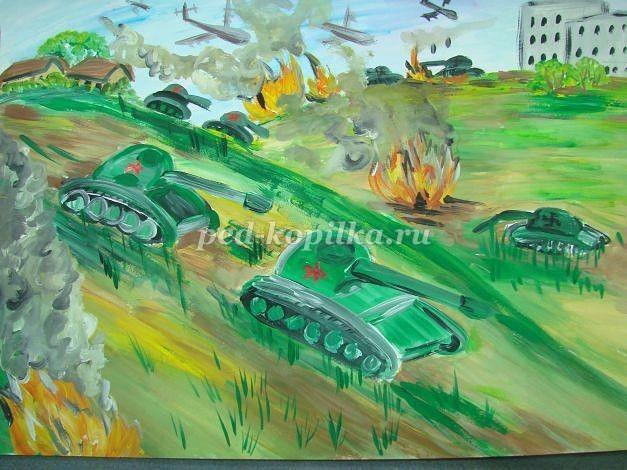 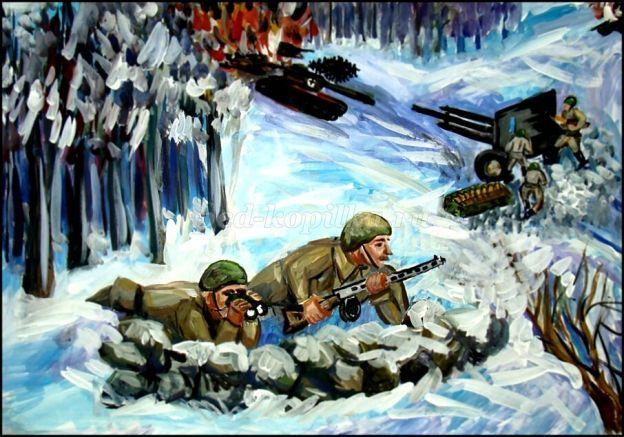 
Физкультминутка «Нашей армии салют!»
Наши воины идут: (Все шагают на месте.)
Раз-два, раз-два!
В барабаны громко бьют: (Имитируют игру на барабане.)
Тра-та-та! Тра-та-та!
В море наши корабли: (Руки в стороны, покачиваются с ноги на ногу.)
Нынче — здесь, завтра — там!
Долго плавают в дали (Круговые движения руками.)
По морям, по волнам!
Пограничник на посту: («Держат автомат», поворачиваясь вправо, влево.)
«Кто идёт, кто идёт?»
Едут танки по мосту:(Делают движения согнутыми руками «моторчик» вперед, назад; круговые движения кистями, руки вперед.)
«Трр-вперёд, трр-вперёд!»
Над землёю самолёт: (Держат руки в стороны — назад, поворачивают туловище вправо-влево.)
«У-у-у!»
Разрешён ракетам взлёт: (Приседают на корточки, ладошки сложены перед грудью, быстро встают и выкидывают руки вверх.)
«У- ух, у- ух!»
Наши пушки точно бьют: («Бокс» — выбрасывают вперед правую, левую руки.)
«Бух, бах!»
Нашей армии – салют! (Поднимают руки в стороны – вверх.)
Воспитатель: Ребята, сегодня я вам предлагаю сделать для ваших пап подарок своими руками. Мы будем делать галстуки, чтобы ваши папы были всегда нарядные. Для этого нам понадобиться заготовка галстука из зеленого картона. А украшать галстук мы будем желтыми звездами.
А перед тем как приступить к работе мы выполним с вами пальчиковую гимнастику:

Пальчиковая гимнастика «23 февраля»
Сегодня праздник всех отцов, (сжимают и разжимают пальцы)
Всех сыновей, всех кто готов, (хлопают в ладоши)
Свой дом и маму защитить, (из ладошек делают «домик», руки прикладывают к сердцу)
Всех нас от бед отгородить! (сжимают и разжимают пальцы)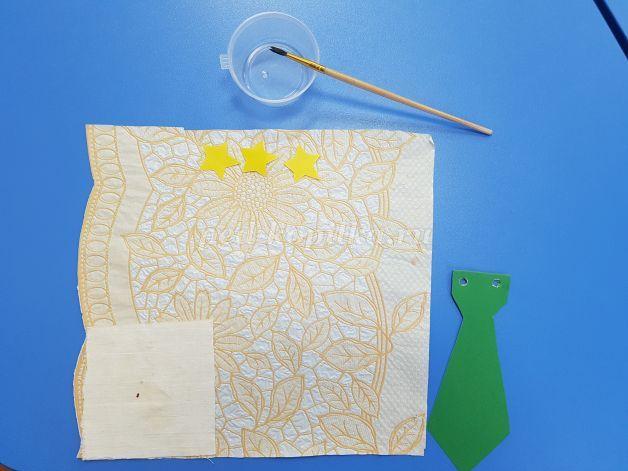 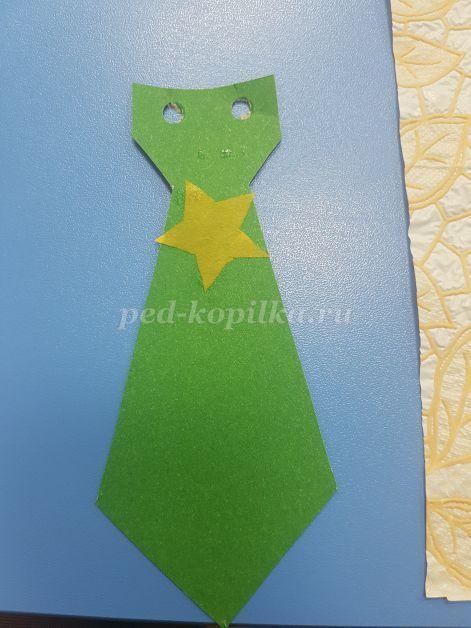 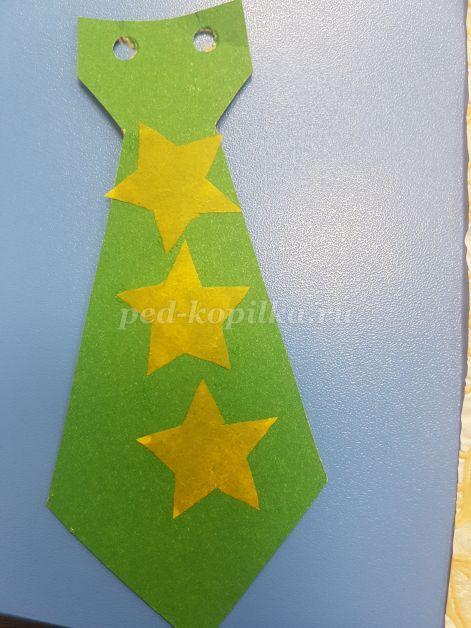 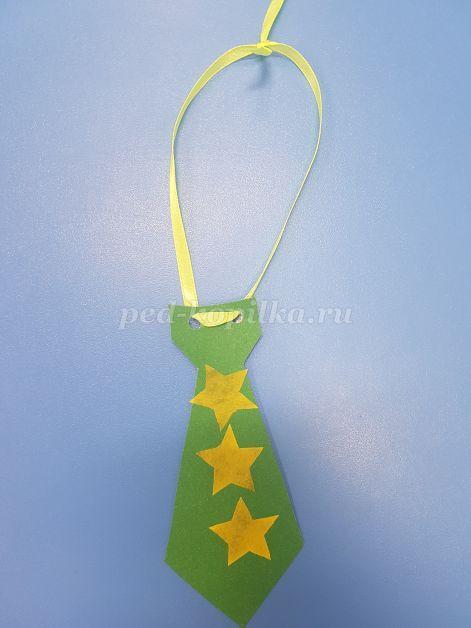 
Воспитатель: Ребята, какие у вас красивые галстуки получились. Вашим папам они очень понравятся.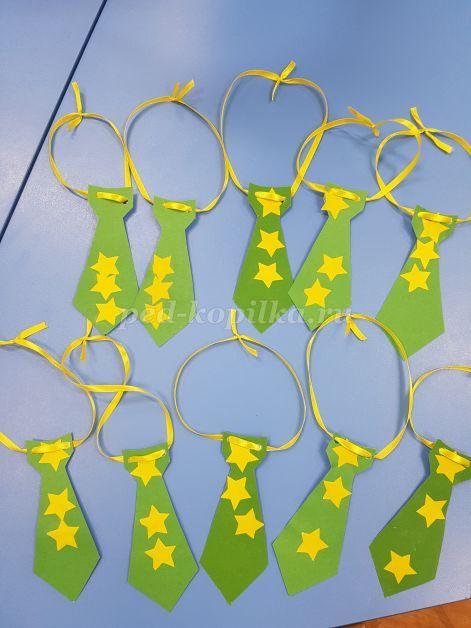 
А теперь мы с вами поиграем в подвижную игру «Самолеты».
Подвижная игра «Самолеты»
Под музыку («Самолет», музыка Е. Тиличеевой) дети «летают» по залу, по сигналу «Самолеты – на посадку!» возвращаются на места.
Подведение итогов:
Воспитатель: Сегодня мы с вами познакомились с праздником «День защитников Отечества». Узнали кого называют «Защитниками» и приготовили для пап подарок – «галстук», сделанный своими руками.Конспект занятия НОД по лепке для детей 2младшей группына тему «Подарок папе к 23 февраля»Задачи: формирование у детей младшего возраста представлений о Российской Армии и военной технике, формирование первых представлений о празднике День защитника Отечества; учить отвечать на вопросы воспитателя; воспитывать уважение к людям военных профессий; учить делать подарок - поделку своими руками; развивать мелкую моторику рук; воспитывать трудолюбие, аккуратность в работе.Ход беседы.Беседа о празднике.Показ картины. Отечество - это наша Родина, страна. Она очень большая и красивая, в ней много полей, лесов, рек, озер, гор, маленьких и больших сел и городов.Родина – значит родная, как мама и папа. Родина – место, где мы родились, страна в которой мы живём. Родина у каждого человека одна.А кто это – защитники Родины? (Солдаты, военные...)Показ картины. Защитники Отечества — это воины, которые защищают свой народ, свою Родину, Отечество от врагов. Это армия. У каждого народа, в каждой стране есть армия.-Где служат солдаты? (В армии.)- Кого еще мы поздравляем в этот день? (Папу, дедушку, всех мальчиков...)Есть такая профессия – Родину защищать. Скоро наши мальчики вырастут и пойдут в Армию служить. Они станут защитниками Отечества. А для этого надо быть сильным, ловким и смелым.Физкультминутка «Мы солдаты»Мы солдаты, мы солдаты,Бодрым шагом мы идем.В нашу Армию, ребята,Просто так не попадем.Нужно быть умелым,Сильным, ловким, смелым.Беседа о военных профессиях:Показ фигурок – солдатиков.- Кто управляет самолетом, вертолетом? (Летчик, пилот.)- Кто управляет кораблем? (Моряк, капитан.)- Кто управляет танком? (Танкист.)- Ребята, на чем летают летчики? (На самолетах, вертолетах.) Показ самолетов.- На чем плавают моряки? (На кораблях.) Показ кораблей.- Чем управляют танкисты? (Танками.) Показ танков.Самолеты, вертолеты, корабли и танки называются военной техникой.Рассматривание картин с военной техникой.Отгадывание загадок:- Ребята, сейчас я вам загадаю загадки, а вы их отгадаете и покажете тот предмет, о котором шла речь.На воде – железный кит,Днем и ночью кит не спит,Не до снов тому киту,Днем и ночью на посту.(Корабль.)Смело в небе проплывает,Обгоняя птиц полет.Человек им управляет,Что же это? (Самолет.)Без разгона в высь взлетаю,Стрекозу напоминаю,Отправляюсь я в полет.Что же это? (Вертолет.)Выполнение работыМы сделаем подарки вашим папам и дедушкам и поздравим их с наступающим праздником защитников Отечества.Заранее подготавливаем шаблон галстука.Подготавливаем картон любого понравившегося цвета, перевернем цветной стороной книзу, берем шаблон галстука - прикладываем к краю картона (для экономии бумаги) и обводим его карандашом.Раздаем детям вырезанные из картона галстуки, для того, чтобы дети их украсили с помощью пластилина.Выбираем нужный цвет пластилина, отщипываем небольшие комочки и круговыми движениями ладоней скатываем небольшие шарики и один "столбик-колбаску" (для разделения узелка нашего будущего галстука) и складываем их на тарелочку (этот этап работы дети выполняют самостоятельно).Прикладываем "столбик - колбаску" к верхней части галстука (для разделения), а каждый получившийся шарик к поверхности галстука, расплющиваем его пальчиком в нужном месте (по всему периметру, не затрагивая узелок галстука, этот этап работы дети выполняют самостоятельно).Подводим итоги нашей работы.Конспект непосредственно образовательной деятельности для детей старшего дошкольного возраста на тему: «Открытка для папы».Образовательные области: «Художественное творчество», «Социализация», «Коммуникация».Образовательные компоненты: «Рисование», «Чтение художественной литературы», «Развитие речи».Программное содержание:Учить детей компоновать отдельные объекты в единую композицию;Развивать графические навыки работы цветными карандашами;Показать выразительные возможности приемов работы по трафарету;Активизировать словарный запас детей (дизайнер, типография);Развивать творческую активность;Воспитывать у детей чувство патриотизма.Предварительная работа:      Беседа о празднике защитников Отечества, чтение и заучивание стихотворе-      ний по теме, рассматривание иллюстраций, альбомов с изображением военной        техники.Материал:Трафареты (цифры, буквы, силуэты техники – самолет, танк, корабль), поздравительная открытка с Днем защитника Отечества, плакат «23 февраля», стихи об Армии, музыкальное сопровождение.Ход занятия:В.: - Кто из вас угадает, какой праздник наступает?  (Ответы детей: День        защитника Отечества).В.: - А знаете ли вы, кто такие  защитники Отечества? Кого мы так называем?        Ответы детей (папы, дедушки, солдаты, воины).Кто знает стихи о защитниках Отечества?Чтение детьми стихотворений.  В.: - Защитники Отечества – это воины, которые день и ночь охраняют наш        мир и покой: на суше, на море, в небе и под водой. А можно ли вас назвать        защитниками Отечества? (Варианты ответов детей).Послушайте стихотворение «Будущий мужчина» В. Косовицкого.В.: - Вы хотите быть сильными и смелыми? Чтобы вырасти сильным, здоро-        вым и смелым всем обязательно надо делать зарядку.Физкультминутка.        Каждое утро мы делаем зарядку,        Очень нам нравится все делать по порядку:        Весело шагать (маршируют),        Руки поднимать,        Руки опускать,        Руки поднимать,        Руки опускать,        Приседать и вставать,        Приседать и вставать,        Прыгать и скакать!В.: - На праздники люди дарят друг другу…(Ответы детей: подарки). Это        очень приятно. А вместе с подарком можно подарить открытку. А где их        можно найти (ответы детей). Да, открытки бывают печатными. Такие        открытки печатают в типографии, на специальных печатных станках.  По-        каз разных видов открыток.  А знаете ли вы, кто придумывает такие кра-        сивые открытки?  (Варианты ответов  детей). Оформление таких открыток        – это работа дизайнеров.  Вам нравятся открытки? Хотели бы вы подарить        папе такую открытку? (Ответы детей).        Но для всех у нас не хватит открыток. Что же делать?  (Ответы детей).В.: - Верно, можно сделать открытку самим, своими руками и подарить ее па-        пе. Я предлагаю вам стать дизайнерами открыток.          Для работы вам понадобятся трафареты, цветные карандаши и ваша фан-        тазия!      - Как вы думаете, какими способами можно нарисовать букву?        (Ответы детей).        Показ воспитателем приемов рисования.        Выбор детьми  материала для работы.       Под спокойную музыку дети выполняют работу. По окончании проводится   просмотр открыток.     В.: - Посмотрите, ребята, какие открытки у вас получились! Как вы думаете,        приятно получить такую открытку в подарок? А какая открытка вам        больше всего нравится? Какую открытку вы бы выбрали в подарок папе?Защитникам ОтечестваЗащитники обители.
Отважные бойцы.
И доблестные рыцари.
Лихие храбрецы.

Сил темных победители.
Без званий и имен.
Отечества служители.
Солдаты всех времен.

За Вас, ребята славные!
Чтоб не было войны!
Вы - наши силы главные!
Вы - армия страны!    Будущий мужчинаВ. Косовицкий 

У меня пока игрушки:
Танки, пистолеты, пушки,
Оловянные солдаты,
Бронепоезд, автоматы.
А когда настанет срок,
Чтоб служить спокойно мог,
Я с ребятами в игре
Тренируюсь во дворе.
Мы играем там в "Зарницу" -
Прочертили мне границу,
На посту я! Стерегу!
Раз доверили - смогу!
А родители в окне
Смотрят вслед с тревогой мне.
Не волнуйтесь вы за сына,
Я же - будущий мужчина!Мастер- класс по изготовлению открытки к 23 февраля с детьми старшего дошкольного возрастаЦель:-привлечь детей к изготовлению подарка для папы ;-расширить кругозор детей и совершенствовать их технические умения;-формировать умение работать самостоятельно.КорабликНе знаю откуда,
Не знаю куда,
Плывет- уплывает
По речке вода.
Вот если кораблик
По речке пущу,
И если его
Я потом отыщу,
То, может быть,
Он мне расскажет тогда,
Куда уплывает
По речке вода.Последним приятным шагом станет совместный с ребёнком поиск подходящего по теме стихотворения и вклеивание его на обратную сторону открытки, а затем поздравление любимого папочки с праздником. Уделите ребёнку 15-20 минут своего времени и вы увидите, что это совсем не так страшно, как кажется. Ваш ребёнок и вы вместе с ним получите массу впечатлений и удовольствия от совместной деятельности, а папа будет рад подарку и тому, что о нём не забыли. Желаю вам творческих успехов!!!!!Конспект непосредственно образовательной деятельности для детей среднего дошкольного возраста на тему: «Подарок для папы».Цель: формировать умение детей компоновать отдельные объекты в единую композицию.Задачи:- формировать представления детей о Защитниках Отечества;- развивать творческое мышление сообразительность, смекалку, память, внимание;- стимулировать речевую активность детей;- воспитывать уважение к защитникам Отечества;
- вызывать желание быть похожими на сильных, смелых воинов.Способы реализации цели:беседа о защитников Родины, показ иллюстраций по родам войск, художественное слово – чтение стихотворения А. Суркова «Красоту, что дарит нам природа», физкультминутка «Как солдаты», проблемная ситуация «Нет денег, что делать?», использование загадки про самолет, показ и пояснение способов и приемов работы, музыкальное сопровождение, индивидуальная работа с детьми, анализ работ.Средства реализации цели: иллюстрации по родам войск, картинка с изображением самолета, музыкальное сопровождение, обклеенные спичечные коробки, детали самолета, кисть для клея, клей, салфетки, подставка для кисти, клеенка.Предварительная работа: беседа о празднике защитников Отечества, чтение былин, художественной литературы и заучивание стихотворений по теме, рассматривание иллюстраций, альбомов с изображением военной техники.Ход образовательной деятельности:Воспитатель: Ребята, скажите, как называется страна, в которой мы живем? Дети: Россия.Воспитатель: Наша страна большая, огромная. Как вы думаете, у нее есть враги. Её нужно защищать?Дети: Да.Воспитатель: Долгие века отражала Русь бесконечные нападения врагов с разных концов света. И всегда выходили на защиту своего Отечества доблестные воины! Народ любит своих воинов. О них много сложено былин и сказок. Давайте их вспомним.Дети: Илья Муромец, Добрыня Никитич, Алеша Попович и др. Воспитатель: В то время, когда Родину защищали богатыри, не было военной техники. Как они защищали Родину?Дети: Мечами, булатами.Воспитатель: На чем передвигались?Дети: На конях.Воспитатель: Ребята, а какие рода войск есть в нашей армии, давайте их вспомним.
(Показ иллюстраций по родам войск.)
Пограничные войска. (Охраняют границу нашего государства).
Подводные войска. (Охраняют границу под водой на подводных лодках).
Воздушно-десантные войска. (Сильные, ловкие солдаты, умеющие прыгать с парашютами и знающие много силовых приемов для обезвреживания противника).
Танковые войска. (Танкисты).
Войска противовоздушной обороны.  (Военные, которые следят за перемещением ракет в воздухе).
Морская пехота, зенитчики, артиллеристы и др. Воспитатель: Как одним словом можно назвать моряков, летчиков, танкистов, пограничников? Дети: Защитники, военные, солдаты и т.д. Воспитатель: Что делают защитники, военные, солдаты? Дети: Защищают нашу Родину, людей.Воспитатель: По-другому нашу Родину можно назвать Отечество. Отсюда и название праздника День Защитника Отечества. Отмечается он 23 февраля.
Это праздник всех мужчин, пап, дедушек, а также мальчиков, которые, когда подрастут, тоже станут защитниками нашей Родины, будут служить в армии!Воспитатель читает стихотворение А. Суркова «Красоту, что дарит нам природа»:Красоту, что дарит нам природа,
Отстояли солдаты в огне,
Майский день сорок пятого года
Стал последнею точкой в войне.
За всё, что есть сейчас у нас,
За каждый наш счастливый час,
За то, что солнце светит нам,
Спасибо доблестным солдатам –
Нашим дедам и отцам.
Недаром сегодня салюты звучат
В честь нашей Отчизны,
В честь наших солдат!Воспитатель: Как вы думаете, каким нужно быть, чтоб служить Родине? Дети: Сильным, сообразительным, меткий, ловким, смелым и выносливым.  Воспитатель: А для этого надо тренироваться, обучаться военному делу, уметь метко стрелять, преодолевать препятствия, развивать силу, ловкость, сноровку. Вы хотите быть такими? Чтобы быть сильными, солдат должен каждое утро делать зарядку.Физкультминутка «Как солдаты»Как солдаты на параде, мы шагаем ряд за рядом,Левой – раз, правой – раз, посмотрите все на нас!Все захлопали в ладошки – дружно, веселей!Застучали наши ножки – громче и быстрей!По коленочкам ударим – тише, тише, тише!Ручки, ручки поднимаем – выше, выше, выше!Завертелись наши ручки, снова опустились.Мы на месте покружились и остановились.Мы ногами топ-топ, мы руками хлоп-хлоп!Мы глазами миг-миг, мы плечами чик-чик!Раз – сюда, два – туда, повернись вокруг себя.Раз – присели, два – привстали.Руки кверху все подняли.Сели – встали, сели – встали.Ванькой – встанькой словно стали.Руки к телу прижали и подскоки делать стали,А потом пустились вскачь, будто мой упругий мяч.Снова выстроились в ряд, снова вышли на парад.Раз-два. Раз- два, заниматься нам пора.Воспитатель: Ребята, вашим папам, дедушкам, братьям очень приятно будет, если вы подарите им подарок. Можем ли мы это сделать? Может нам его купить?Дети: нет.Воспитатель: А почему?Дети: Нет денег.Воспитатель: Что же делать?Дети: Сделать своими руками.Воспитатель: Правильно, самый дорогой подарок для ваших близких, это то, что вы сделаете своими руками. А что мы можем сделать? Придумала! Читает загадку:Для него родимый дом – 
Это наш аэродром.
Он проделал долгий путь,
Чтоб немного отдохнуть.
А когда он отдохнёт,
Вновь отправится в полёт. (Самолёт)(Показ иллюстрации с изображением самолета.)Воспитатель: Давайте смастерим самолет. У вас на столах есть все необходимое для этого.Воспитатель показывает и поясняет способы и приемы работы.Под спокойную музыку дети выполняют работу. По окончании проводится  просмотр поделок.Воспитатель: Посмотрите, ребята, какие самолеты у вас получились! Как вы думаете, приятно получить такой самолет в подарок? А какой самолет вам больше всего нравится? Какой самолет вы бы выбрали в подарок папе?Конспект непрерывной образовательной деятельности для детей старшего дошкольного возраста на тему:«Открытка для папы»Программные задачи:Учить детей создавать композиционное изображение с использованием шаблона;Совершенствовать графические навыки работы простыми  карандашами;Активизировать словарный запас детей (дизайнер, типография);Развивать творческую активность;Воспитывать у детей чувство патриотизма.Предварительная работа:Беседа о празднике защитников Отечества, чтение и заучивание стихотворений по теме, рассматривание иллюстраций, альбомов с изображением военной  техники.Материал:шаблоны  вертолета, танка, парусника), образцы открыток, поздравительная открытка с Днем защитника Отечества, плакат «23 февраля»,стихи об Армии, музыкальное сопровождение,альбомные листы с надписью с правой стороны, гуашевые краски, ватные палочки, влажные салфетки.Ход НОД:В.: - Кто из вас угадает, какой праздник наступает?  (Ответы детей).В.: - А знаете ли вы, кто такие  защитники Отечества? Кого мы так называем? Ответы детей (папы, дедушки, солдаты, воины).В.: - Конечно, ваши папы и дедушки когда-то тоже служили в армии и стояли на защите родины. Защитники Отечества – это воины, которые день и ночь охраняют наш  мир и покой: на суше, на море, в небе и под водой.В.: - На праздники люди дарят друг другу…(Ответы детей: подарки). Этоочень приятно. А вместе с подарком можно подарить открытку. А где  можно взять открытки? (ответы детей). Да, верно, их можно купить в книжном магазине. В.: А знаете ли вы, кто придумывает такие красивые открытки?  (Варианты ответов  детей). Оформляют или рисуют открытки  дизайнеры.  Затем  открытки печатают в типографии, на специальных печатных станках.  Посмотрите, какие разные бывают открытки (показ разных видов открыток).   Вам нравятся открытки?    В.:  Ребята, так как, скоро праздник ваших любимых пап, я предлагаю вам сегодня стать дизайнерами открыток, и своими руками выполнить открытку папе в подарок.Наступит скоро праздник всех солдат,
Защитников, бойцов.
Поздравить будет каждый рад
И дедов, и отцов!

Я нарисую пароход,
Где папа капитан.
Отважно папа мой плывет
Из дальних-дальних стран.

Я нарисую самолет,
Где папа командир.
И дни, и ночи напролет
Спасает папа мир.В.:  Для работы вам понадобятся  альбомные листы, шаблоны, простые  карандаши, ватные палочки, гуашевые краски и ваше старание! Все это есть у вас на столах. Работа предстоит долгая, и я предлагаю вам отдохнуть.Физминутка «Головою три кивка»
Раз - подняться, потянуться, (Потянулись.)
Два - согнуться, разогнуться, (Прогнули спинки, руки на поясе.)
Три - в ладоши три хлопка, (Хлопки в ладоши.)
Головою три кивка. (Движения головой.)
На четыре - руки шире, (Руки в стороны.)
Пять - руками помахать, (Махи руками.)
Шесть — на место сесть опять. (Присели.)В.:  Переверните ваши листы, на одной части листа написаны добрые слова для пап, а на другой вы будите рисовать.    Показ воспитателем приемов рисования. Под спокойную музыку дети выполняют работу. По окончании проводится просмотр открыток.     В.: - Посмотрите, ребята, какие открытки у вас получились! Как вы думаете,  приятно получить такую открытку в подарок? А какая открытка больше всего нравится? Какую открытку вы бы выбрали в подарок папе?Раскраски на 23 февраля для детей 2 младшей группы.Описание:Подбор раскрасок военной тематики на 23 февраля: самолеты, танки, машины, корабли, солдаты. Материал предназначен для детей младшего дошкольноговозраста.Цель: развитие у ребенка:-мелкой моторики рук и тактильного восприятия;-пространственной ориентировки на листе бумаги, глазомера и зрительного восприятия;-внимания и усидчивости;-мышления;-изобразительных навыков и умений, наблюдательности, эстетического восприятия, эмоциональной отзывчивости;-кроме того, в процессе этой деятельности у дошкольника формируются навыки контроля и самоконтроля.Познакомив детей с праздником 23 февраля, были предложены данные раскраски для закрепления знаний о военной технике, военных профессиях. Красивые черно-белые иллюстрации станут поучительным материалом и заинтересуют будущих защитников Отечества.К тому же, эти картинки можно использовать и для нетрадиционных техник рисования таких как:рисование пальчиками, рисование печаткой, рисование солью, набрызг, рисование воском, пластилинография.Приложение 3 «Почему армия всем родная»  А.МитяеваДевочка Лена научилась читать. Особенно хорошо она читала слова, написанные крупными буквами.
Однажды зимой на стене дома повесили плакат. С плаката на девочку смотрел молодой солдат в каске. Лена стала читать буквы на плакате и прочла: «Да здравствует родная армия!»
… А почему родная? Ведь она не мама, не папа, не бабушка…
– подумала Лена.
Шел из школы домой мальчик Коля. Он был сосед Лены, и Лена его спросила:
– Коля! Скажи, пожалуйста, тебе армия родная?
– Мне? Конечно, родная, – ответил Коля. – Мой брат уже полгода служит в армии артиллеристом. Брат мне родной. Значит, и армия родная.
Ушел Коля домой. А Лена осталась на улице. Она слепила маленькую, ростом с куклу, снежную бабу. Но ей все равно было грустно. У Лены не было брата, который мог бы пойти в армию и стрелять там из пушек.
Вышла из подъезда соседка тетя Маша – с ковром под мышкой, с веником в руке.
Лена ее спросила:
– Тетя Маша! Скажите, пожалуйста, ваши родные служат в армии?
– Нет, – ответила тетя Маша. – Не служат. Все дома. Кто на заводе работает, кто в учреждениях.
– Значит, вам армия не родная?
– Как же это не родная! Удивилась тетя Маша. – Я жила в деревне, и началась война. Деревню заняли фашисты.  А потом был сильный бой и пришли наши. Мы бежали к ним на встречу, плакали от радости и только говорили: «Родные! Наконец-то пришли, спасли нас от смерти».
– Армия всем родная, – закончила тетя Маша. – И меня,  старую, и тебя, такую маленькую, она никому в обиду не даст.
Повеселела девочка. Побежала с улицы домой.
Когда пришел с работы папа, она рассказала ему, как гуляла, как сама прочла надпись на плакате и что сказали ей Коля и тетя Маша.
– Все же Коле армия родней! – пожаловалась Лена.
– Ну это как сказать, – ответил папа, – принеси-ка мне коробку с документами.
Папа достал из коробки красную книжечку. «Военный билет» – было написано на обложке. На первой странице Лена увидела папину фотографию. Рядом были отчетливые буквы. Лена стала читать их. И получилось: «Сорокин Иван Васильевич. Танкист. Сержант запаса».
– Вот это да! – удивилась Лена. – Мой папа танкист! А что значит «запаса»?
– это значит, – сказал папа дочке, – что я, хотя и работаю на заводе, все равно числюсь в армии.
– А другие папы?
– Другие папы тоже. Кто, как я , танкист, кто летчик, кто разведчик, кто моряк запаса…Детские стихи для заучивания о празднике День Защитника Отечества,Стихи про пап, стихи про мальчишек и для мальчишек.В нашей армииС детства я учусь быть смелым,
Ведь я - будущий солдат.
Защищать свою Отчизну
Буду я ужасно рад.
Подрасти хочу быстрей,
Махну в армию скорей:
Буду есть я в поле кашу
Покажу я силу нашу,
Русь родную — отстою,
Всей душой ее люблю!
Как мой папа, буду сильным,
И, как деда, боевым.
И тогда враги уж точно
Все растают, словно дым!
Мы — мальчишки,
Мы — смелый народ,
К нам с мечом враг
Вовек не придет,
Мы готовы России служить,
Чтобы люди могли мирно жить!23 Февраля —
Праздник всех мужчин
И вас, наши мальчики,
Поздравить мы хотим.

И пусть пока что мал
Будущий солдат,
Но даже генералы
Ходили в детский сад.

Желаем, чтоб вы крепкими
Бойцами вырастали,
Но никогда, чтоб взрослыми
В войны не играли.

Все мальчишки всей страны
Быть отважными должны,
Чтоб границы охранялись,
Чтобы мамы улыбались,
Чтобы не было войны!Нет края на свете красивей,
Нет Родины в мире светлей,
Россия, Россия, Россия,
Что может быть сердцу милей!

Кто был тебе равен по силе?
Терпел пораженье любой!
Россия, Россия, Россия!
Мы в горе и счастье с тобой!

Россия! Как Синюю птицу
Тебя бережем мы и чтим,
А если нарушат границу,
Мы грудью тебя защитим!

И если бы нас вдруг спросили:
«А чем дорога вам страна?»
-Да тем, что для всех нас Россия,
Как мама родная, - одна!

Моя Родина – мое отечество:
Родные пашни и луга.
Леса могучие и реки,
И здесь живёт моя семья!Шагают в ногу, держат шаг,
Для них любой не страшен враг,
Они атаки не боятся,
Они — бесстрашно будут драться:
За честь, за Родину свою,
За это их — очень люблю...
Они не просто — аты-баты,
Они — российские солдаты!Автор: А. ОшнуровВ нашей армии страну
Папа защищает.
На границе он войну
В дом наш не пускает.
Скоро вырасту большим,
Сам, как папа, стану.
Вот тогда я вместе с ним
На границе встану.
Пусть пока не могут взять
В армию ребенка,
Но могу я защищать
Нашего котенка.ФевральАвтор: С. МаршакДуют ветры в феврале,Воют в трубах громко.Змейкой мчится по землеЛёгкая позёмка.Поднимаясь, мчатся вдальСамолётов звенья.Это празднует февральАрмии рожденье.ПограничникАвтор: Г. ЛадонщиковПограничник на постуЗорко смотрит в темноту.За спиной его странаВ мирный сон погружена.На границе ночь тревожнаНочью всякое возможно,Но спокоен часовойПотому, что за спинойНаша армия стоит,Труд и сон людей хранит;Что богата и сильнаНаша мирная страна.Старший братАвтор: Т. АгибаловаПо секрету старший братМне сказать решил:"В прошлом папа наш - солдат,Родине служил,Просыпался на заре,Чистил автомат,Чтобы был на всей землеМир для всех ребят".Я почти не удивлен,Я подозревалИ давно считал, что онБывший генерал.Двадцать третьего, решил,Ровно в шесть утра,Прокричу от всей душиГромкое: «УРА!»"Славный дедушка, родной..."Автор: Е. ДюкСлавный дедушка, родной,Самый добрый, дорогой,Поздравляем мы тебя,Я и вся моя родня!Ты, мой милый, не болей,С каждым годом здоровей,Чтобы ягоды с грибамиМог легко ты собирать,Стану старше я годами,Буду тоже помогать!Хоть и маленькая я,Понимаешь ты меня.И, наверно, потомуБольше всех тебя люблю!Пусть будет мирАвтор: Нина НайденоваПусть небо будет голубым,Пусть в небе не клубится дым,Пусть пушки грозные молчатИ пулемёты не строчат,Чтоб жили люди, города...Мир нужен на земле всегда! 10. Частушки к 23-му февраля в исполнении девочек для мальчиковМы девчушки-хохотушки,
Очень весело живём,
Про мальчишек мы частушки
Обязательно споём.

Ой, девчонки, посмотрите,
Ваня сделал самолёт,
Значит, лётчиком он станет
И отправится в полёт!
Высоко за облаками
Будет самолёт кружить
Будет Ваня, как все парни,
Честно Родине служить!
Ой, девчонки, посмотрите,
Ах, какие корабли
Сделал Саша из бумаги,
Не один, а целых три!
Это значит, что наш Саша
К дальним странам будет плыть,
Будет Саша капитаном
Честно Родине служить!

Ой, девчонки, посмотрите,
Коля танк нарисовал,
Свой рисунок всем ребятам
В нашем классе (в нашей группе) показал!
Что ж, танкистом станет Коля,
Значит, так тому и быть,
В нашей армии российской
Честно Родине служить!

Хи-хи-хи да ха-ха-ха,
Вася не стесняется,
Мирно спит на всех занятьях,
Во сне улыбается.
Эй, Василий, просыпайся!
Что же ты так крепко спишь?
Будут над тобой смеяться,
Если армию проспишь!

Мы сегодня пожелаем
С детства дружбой дорожить,
Защищать границы наши,
Честно Родине служить!Приложение 4  Дидактическая игра:Игра «Закончи предложение».
Воспитатель: Давайте вспомним, кто служит в Российской армии?
- «Границу охраняет...»
- «В разведку ходит...»
- «Из орудий стреляет...»
- «Танком управляет...»
- «За штурвалом самолета сидит...»
- «На корабле служит…»
- «На подводной лодке служит...»
- «А в пехоте служат….» «Знатоки»- То, что защищают солдаты. (Родину)
- Куда идут служить мальчики, когда вырастут? (В армию)
- Какой головной убор бойцы надевают во время боя, чтобы защитить голову от ранения? (Каску)
- Специальный карман для пистолета. (Кабура)
- Что у солдата на ногах? (Сапоги, берцы)
- Это и имя девочки, и название грозного оружия. (Катюша)
- Что бросают и кричат: «Ложись!» (Гранату)
- Больница для солдат. (Госпиталь)
- То, на чём служат моряки. (Военный корабль)
- Название головного убора моряка. (Бескозырка)
- Как называется руль корабля и самолёта? (Штурвал)
- Воздушная военная техника. (Самолёт, ракета)
- Средство передвижения на гусеницах. (Танк)
- Как называется головной убор танкиста? (Шлем)
Оценивается правильность и количество правильных ответов.«Флаг России»Цель: способствовать закреплению знания флага своей страныМатериал: полосы красного, синего и белого цветаВоспитатель показывает детям флаг России, убирает и предлагает выложить разноцветные полоски в том порядке, в котором они находятся на флаге России.«Назови пословицу о солдате»Цель: закрепить знание детьми пословиц о солдатах, военном долге, о Родине, воспитывать интерес к русскому фольклору.Каждый ребенок, к которому в руки попадает мяч, вспоминает и проговаривает пословицу о смелости, силе, отваге, объясняет ее значение.«Сам погибай, а товарища выручай»,«С родной земли — умри, не сходи»,«За край свой насмерть стой»,«За правое дело стой смело»,«Жить - Родине служить»,«Счастье Родины - дороже жизни»,«Не тот герой, кто награду ждет, а тот герой, кто за народ идет».«Кем я буду в Армии служить?»Цель: закрепить знания детей о военных профессиях; развивать воображение; воспитывать гордость за нашу Отчизну.Ход игрыПеред детьми располагают картинки или фотографии с изображением оружия, техники, предметов и атрибутов, используемых военными. По тому выбору, что сделал ребёнок, следует определить военную профессию. Назвать в каких войсках хочет служить ребёнок, когда вырастет.«Кто защищает наши границы»Цель:  закрепить знания детей о военном воздушном, сухопутном, морском транспорте; развивать познавательную активность; воспитывать патриотов своей страны.Ход игры На карте России воспитатель показывает границы нашей страны.Обращает внимание детей на то, что границы проходят не только по суше, но и по воде.Уточняет, что по воздуху пересекать границу тоже нельзя.Дети отвечают на вопросы воспитателя относительно того, на каком виде военного транспорта охраняют границы. Обосновывают свой ответ.Например, если враг нападёт с моря, границу защитят военные корабли, катера. Если угроза на суше, то на страже стоят танки, пушки, военная техника.«Составь карту»Цель:  закреплять знания детей о карте России; развивать зрительную память; воспитывать гордость за нашу Родину.Ход игрыДля проведения игры требуется предварительная работа по ознакомлению дошкольников с картами России, области, города и т.д.Цветную физическую карту России формата А4 разрезают на 6-8 частей (в зависимости от возраста детей). Предлагается составить из частей целую карту страны. Усложнение: собрать карту на время.«Отгадай военную профессию» Цель:  закрепить знания детей о военных профессиях (танкист, военный лётчик, артиллерист, пограничник и др.); развивать наблюдательность, память; воспитывать любовь к Родине.Ход игры Ведущий (ребёнок) описывает представителя одной из военных профессий. Дети должны определить по характерным особенностям, кого загадал ведущий. Кто отгадал первым, становится ведущим.«Защитники Отечества»Цель:   закреплять знания детей о разных родах войск Российской армии;   закреплять знания об особенностях военной службы и необходимых условиях для ее успешного прохождения; воспитывать чувство гордости за защитников Отечества; развивать речь, умение классифицировать предметы.Оборудование: 9 карт формата A3. В центре каждой карты изображение солдата различных родов войск (летчик, артиллерист, десантник, моряк, подводник, танкист, пограничник), а также ветеран Великой Отечественной войны. Свободное пространство вокруг воина разделено на 6 квадратов. Раздаточные карточки, на которых изображены различные предметы и события военной тематики (танк, пушка, автомат, бинокль, бескозырка, корабль, планшет, парад, Вечный огонь и т.д.).В игре могут принимать участие от 1 до 9 детей. Ведущий (воспитатель или ребенок) раздает участникам игры большие карты, маленькие карточки перемешивает между собой и по одной показывает детям. Задача детей — определить принадлежность показываемого предмета или события представителю тех или иных родов войск, аргументировать свой ответ. Если ребенок ответит правильно, он получает маленькую карточку и закрывает ею пустой квадрат на большой карте. Игра продолжается до тех пор, пока все маленькие карточки не будут розданы.«Великие люди России»Цель: закрепить знания детей о великих соотечественниках; учить подбирать к соответствующему портрету необходимые предметы, которые относятся к данному человеку, его виду деятельности;   воспитывать интерес и уважение к историческому прошлому России, гордость за великих соотечественников и их достижения;   развивать речь и логическое мышление дошкольников.Оборудование: 11 карточек (25x20 см) разного цвета, на которых в центре изображены портреты: А.В. Суворова, М. И. Кутузова, И. Н. Кожедуба, А. П. Маресьева, А.М.Матросова. Под каждым портретом — по 3 свободных белых кружка.В игре могут принимать участие до 11 детей. Воспитатель раздает большие карты, на которых изображены портреты великих людей. Показывает детям маленькие карточки-кружочки, где нарисованы предметы, характерные для того или иного вида деятельности. Воспитатель предлагает детям определить, какому из исторических персонажей, изображенных на портретах, подойдет этот предмет, и объяснить почему. Ребенок, который правильно ответил на вопрос, забирает карточку себе и закрывает ею кружок под портретом. Игра продолжается до тех пор, пока все кружки на картах не будут закрыты.Дидактическая игра-лото «Защитники Отечества»Цель:  развивать внимание и память ребёнка; развивать речь ребёнка:пополнять словарный запас о некоторых видах военно-боевой техники; о некоторых видах званиях солдат;о некоторых атрибутах военных солдат; развивать детскую фантазию; упражнять ребёнка в умении логически мыслить, объясняя свои действия; воспитывать усидчивость.Состав игры: 5 основных треугольных поля раскрашенных в виде флага России и 25 карточек.Описание игры: Перед началом игры дети с помощью считалочки выбирают ведущего:Аты-баты-шли солдаты,Аты-баты-на базар,Аты-баты-что купили?Аты-баты-самовар.Аты-баты-сколько стоит?Аты-баты-три рубля.Аты-баты-кто выходит?Аты-баты-это я! (он и раздаёт всем игрокам поля - карточки и становится ведущим).На каждой поле-карточке есть своя эмблема с войсками (Морской флот, Воздушно-десантные войска, Президентские войска, Связисты, Танкисты). Затем ведущий показывает по одной карточке, а игроки должны определить кому она подходит. Кто первым заполнит все 5 карточек выигрывает. А остальные игроки продолжают играть до конца.«Парад военной техники»Цель:  закреплять умение ориентироваться на плоскости (справа – слева, вверху – внизу, в середине в углу), различать правую и левую руку, обозначать в речи взаимное расположение предметов, согласовывать числительные с существительными. Закреплять знание государственных символов.Дети располагают на фланелеграфе картинки воинов и военной техники, согласно указаниям воспитателя, В центр площади устанавливают государственные символы – герб и флаг России. Считают различные предметы, согласовывая числительные с существительными. «Что нужно артиллеристу»Цель:  Закрепить знания детей о военной профессии артиллерист; развивать зрительное внимание; воспитывать гордость за нашу Армию.
Ход
Дети выбирают фотографии или картинки с изображением военной техники, атрибутики (танк, военный самолёт, флаг, пистолет, лошадь, фляжка, бинокль, пушка и т.д.). Выбранные картинки должны соответствовать военной 
профессии артиллерист. Ребёнок аргументирует свой выбор (для чего нужен этот предмет артиллеристу). «Кем я буду в Армии служить?»Цель: Закрепить знания детей о военных профессиях; развивать воображение; 
воспитывать гордость за нашу Отчизну.
Ход
Перед детьми располагают картинки или фотографии с изображением оружия, техники, предметов и атрибутов, используемых военными. По тому выбору, что сделал ребёнок, следует определить военную профессию. 
Назвать в каких войсках хочет служить ребёнок, когда вырастет. «Кто защищает наши границы»Цель:  Закрепить знания детей о военном воздушном, сухопутном, морском транспорте; развивать познавательную активность; воспитывать патриотов своей страны.
Ход  
На карте России воспитатель показывает границы нашей страны. Обращает внимание детей на то, что границы проходят не только по суше, но и по воде. Уточняет, что по воздуху пересекать границу тоже нельзя. Дети отвечают на вопросы воспитателя относительно того, на каком виде военного транспорта охраняют границы. Обосновывают свой ответ. Например, если враг нападёт с моря, границу защитят военные корабли, катера. Если угроза на суше, то на страже стоят танки, пушки, военная техника. «Составь карту»Цель: Закреплять знания детей о карте России; развивать зрительную память; воспитывать гордость за нашу Родину.
Ход
Для проведения игры требуется предварительная работа по ознакомлению дошкольников с картами России, области, города и т.д.
Цветную физическую карту России формата А4 разрезают на 6-8 частей (в зависимости от возраста детей). Предлагается составить из частей целую карту страны. Усложнение: собрать карту на время. «Отгадай военную профессию»Цель:  закрепить знания детей о военных профессиях (танкист, военный лётчик, артиллерист, пограничник и др.); развивать наблюдательность, память; воспитывать любовь к Родине.
Ход
Ведущий (ребёнок) описывает представителя одной из военных профессий. 
Дети должны определить по характерным особенностям, кого загадал ведущий. Кто отгадал первым, становится ведущим. «Соберём картинку»Цель: Закрепить знания детей о военном транспорте; развивать мелкую моторику рук; воспитывать гордость за нашу Армию.
Ход
Детям предлагаются разрезные картинки танка, военного самолёта, военного вертолёта, военного катера, подводной лодки, военной машины.
Предложить собрать из частей целое изображение. 
Варианты игры: дети собирают из частей целое изображение в паре, составляют целое из частей на время, на скорость. «Как прадеды мир отстояли»Цель: Закрепить понятия: водный, наземный, воздушный военный транспорт; развивать зрительное и слуховое внимание; воспитывать чувство гордости за наших прадедов, которые отстояли мир для нас.
Ход
Ребёнок выбирает картинку с изображением военной профессии. В соответствии с выбранной профессией подбирает военный транспорт. Далее в соответствии с выбранным военным транспортом «встаёт» на границе нашей страны. Например, профессия – военный моряк, транспорт – военный катер, граница – морская акваторСценарий квест-игры по военно-патриотическому воспитанию для детей старшей группы «Юные защитники Отечества»Цель: Создание условий для возрождения традиций военно – патриотического воспитания дошкольников в игре.Задачи:1. Воспитывать чувство уважения к Российской Армии, к государственным праздникам, любви к Родине.2. Формировать уважительное отношение к представителям Вооруженных сил.3. Развивать у детей двигательную активность, волевые качества, целеустремленность, выдержку, чувство коллективизма.Форма проведения мероприятия: военно-патриотическая игра.Место проведения: спортивно-музыкальный зал.Виды детской деятельности:1. Игровая: подвижная игра с правилами, словесная игра, элементы сюжетно-ролевой игры.2. Коммуникативная: общение со сверстниками и взрослыми.3. Познавательная: закрепление знаний о государственной символике, государственном празднике, о Российской Армии.4. Музыкальная: музыкально-ритмические движения, пение.Предварительная работа:Беседы «Наши папы», «Защитники Отечества», «Героями гордится Родина моя». Творческая выставка «Гордость нашей родины», «Сохраним в сердцах своих память вечную о них…» Рассматривание иллюстраций на тему: «Никто не забыт, ничто не забыто…», «Российская Армия». Разучивание песен: «Катюша», «Бравые солдаты». Чтение и заучивание стихотворений: А.Усачёв «Что такое День Победы», Н. Найдёнова «Пусть будет мир», Л. Некрасова «Наша армия родная», Е.Александрова «Будущим защитникам отечества», Г. Ладонщиков «Наша Родина».Материал и оборудование: музыкальный центр, спортивный инвентарь, атрибуты к играм, флажки красного, голубого, зелёного цветов, для награждения медали на каждого участника, мультимедийное оборудование.Ход мероприятияI. Мотивационно - побудительный этап.Дошкольники торжественным маршем под музыку проходят по залу круг, останавливаются у центральной стены.Воспитатель:Мир и дружба всем нужны,Мир важней всего на свете,На земле, где нет войны,Ночью спят спокойно дети.Чтобы спали мы спокойно,И не страшен враг нам был,Все защитники достойноБерегут Отчизны тыл.Воспитатель: Ребята, сегодня чудесный праздник отмечает вся страна - День защитников Отечества. Родина чтит своих героев, им дарят цветы, читают в их честь стихи, исполняют песни.А мы собрались в этом зале, чтобы поздравить наших мальчиков, ведь они – тоже будущие защитники нашей Родины. Желаем им быть смелыми, сильными, справедливыми. Быть защитником страны –почётно и очень ответственно. Наши мальчики ещё маленькие, но они уже стараются быть похожими в поступках, в делах на своих отцов и дедов.Дети читают стихи:С детства я учусь быть смелым,Ведь я - будущий солдат.Защищать свою ОтчизнуБуду я ужасно рад.Подрасти хочу быстрей,Махну в армию скорей:Буду есть я в поле кашуПокажу я силу нашу,Русь родную — отстою,Всей душой ее люблю!Как мой папа, буду сильным,И, как деда, боевым.И тогда враги уж точноВсе растают, словно дым!Мы — мальчишки,Мы — смелый народ,К нам с мечом врагВовек не придет,Мы готовы России служить,Чтобы люди могли мирно жить!Воспитатель: Сегодня мы хотим провести наш праздник весело и задорно. Будущие солдаты, принимайте наши поздравления.Дети читают стихи:23 Февраля —Праздник всех мужчинИ вас, наши мальчики,Поздравить мы хотим.И пусть пока что малБудущий солдат,Но даже генералыХодили в детский сад.Желаем, чтоб вы крепкимиБойцами вырастали,Но никогда, чтоб взрослымиВ войны не играли.Все мальчишки всей страныБыть отважными должны,Чтоб границы охранялись,Чтобы мамы улыбались,Чтобы не было войны!II. Организационно - игровой этап.Воспитатель: Солдаты, военные защищают наше Отечество от возможных врагов. Ребята, а кто из вас знает, что такое Отечество? (Слово Отечество происходит от слова отец. Отечеством называют Родину. Наша Родина – Россия, страна в которой мы с вами живём).Дети читают стихи:Нет края на свете красивей,Нет Родины в мире светлей,Россия, Россия, Россия,Что может быть сердцу милей!Кто был тебе равен по силе?Терпел пораженье любой!Россия, Россия, Россия!Мы в горе и счастье с тобой!Россия! Как Синюю птицуТебя бережем мы и чтим,А если нарушат границу,Мы грудью тебя защитим!И если бы нас вдруг спросили:«А чем дорога вам страна?»-Да тем, что для всех нас Россия,Как мама родная, - одна!Моя Родина – мое отечество:Родные пашни и луга.Леса могучие и реки,И здесь живёт моя семья!Воспитатель: Ребята, послушайте поговорку «Родину-мать учись любить и защищать!» Мы все любим свою Родину. Если потребуется, мы все встанем на её защиту. Наши мальчики, будущие защитники, продемонстрируют нам какие они ловкие и смелые, находчивые и умелые.Ребёнок:Я знаю, что папа мой тоже когда-тоБыл очень хорошим и смелым солдатом.Я папу люблю и его непременноПоздравить хочу в этот праздник военный.Сейчас я повыше на стул заберусь,Военную песню спою ему громко.Пусть знает мой папа, что я им горжусь,А он пусть гордится успехом ребёнка.Воспитатель: Наша Армия славится своими воинами. У неё героическое прошлое, великие победы и достойное будущее!Я предлагаю вам, дети, отправиться в «военный поход», нас ждёт игра «Юные защитники Отечества».Дети делятся на 2 команды: команда «Зелёные береты» и команда «Голубые береты».Воспитатель: Чтобы стать победителями в нашей игре, надо выполнить сложные задания, вам предстоит проявить ловкость, смелость, силу и сноровку. За правильно выполненное задание команда получает звёздочку. Команда, которая наберёт наибольшее количество звёздочек, станет победителем и получит звание «Юные защитники Отечества».Итак, вперёд! Наш девиз: «Чтобы Родине служить, надо сильным, смелым быть!»Задание 1. «Государственные символы».Воспитатель: Каждый человек должен знать государственные символы своей страны. Назовите государственные символы Российской Федерации.Ответы детей (Гимн, герб, флаг).Воспитатель: Ребята, теперь вам предстоит составить флаг России (задание выполняется на столе).Задание «Флаг России»Цель: способствовать закреплению знания флага своей страны.Материал: полосы красного, синего и белого цвета.Команды по сигналу, соблюдая цветовую гамму и последовательность цветов, выкладывают флаг.Оценивается правильность и скорость выполнения задания.Задание 2. Игра «Закончи предложение».Воспитатель: Давайте вспомним, кто служит в Российской армии?- «Границу охраняет...»- «В разведку ходит...»- «Из орудий стреляет...»- «Танком управляет...»- «За штурвалом самолета сидит...»- «На корабле служит…»- «На подводной лодке служит...»- «А в пехоте служат….»Оценивается правильность и количество правильных ответов.Ребёнок:Шагают в ногу, держат шаг,Для них любой не страшен враг,Они атаки не боятся,Они — бесстрашно будут драться:За честь, за Родину свою,За это их — очень люблю...Они не просто — аты-баты,Они — российские солдаты!Задание 3. Игра «Знатоки».- То, что защищают солдаты. (Родину)- Куда идут служить мальчики, когда вырастут? (В армию)- Какой головной убор бойцы надевают во время боя, чтобы защитить голову от ранения? (Каску)- Специальный карман для пистолета. (Кабура)- Что у солдата на ногах? (Сапоги, берцы)- Это и имя девочки, и название грозного оружия. (Катюша)- Что бросают и кричат: «Ложись!» (Гранату)- Больница для солдат. (Госпиталь)- То, на чём служат моряки. (Военный корабль)- Название головного убора моряка. (Бескозырка)- Как называется руль корабля и самолёта? (Штурвал)- Воздушная военная техника. (Самолёт, ракета)- Средство передвижения на гусеницах. (Танк)- Как называется головной убор танкиста? (Шлем)Оценивается правильность и количество правильных ответов.Ребёнок:Когда-то в армии служитьИ нам придет пора.Мы по-другому станем жить,Закончится игра.Кто будет танком управлять,А кто — ходить пешком,Кто будет по небу летать,А кто-то будет храбрым моряком!Воспитатель:Нужен отдых и солдату,Чтобы книгу почитать.Ну, а будущим солдатамПредлагаю поиграть!Игра «Лётчики, на аэродром!»Дети свободно располагаются в зале, опускаются на одно колено и разводят прямые руки в стороны - «самолеты на аэродроме». Звучит песня «Самолёт», дети «заводят моторы» — быстро вращают кулачками перед грудью. Затем «летят» — легко бегают по залу, соизмеряя скорость движения с темпом музыкального сопровождения. Замедляют движение и опускаются на одно колено «самолеты вернулись на аэродром».Задание 4. «Соберись в поход»Воспитатель: Ребята, жизнь военных нелегка. Это походы, марш-броски, переправы. Очень важно при этом взять с собой необходимые вещи.Участники команды по очереди подбегают к своим рюкзакам и кладут туда по одному нужному в военном походе предмету. Конкурс продолжается до тех пор, пока все нужные предметы не будут собраны.(Атрибуты конкурса: консервы, спички, упаковка сухарей, фляжка с водой, кружки, ложки, игрушки, цветные карандаши, бубен, кубики).Оценивается правильность и время выполнения задания.Задание 5. «Меткие стрелки».Воспитатель: Пришло время испытать ребят в меткости и ловкости.Участники команд бросают по одному мешочку с песком в корзинки - «мишени». Чья команда больше забросит в свою «мишень» мешочков, та и победит.Задание 6. «Минное поле».«Бойцы» проходят по гимнастической скамейке, перепрыгивают из обруча в обруч, обходят кегли- «мины» и возвращаются на свое место.Оценивается слаженность действий команды, быстрота и правильность выполнения задания.Задание 7. «Спасатели».Воспитатель: Воинам часто приходится спасать людей, эвакуировать их из опасной зоны.Перед командами ставится по одной корзине с мягкими игрушками, а сзади их пустые корзины. Детям необходимо передавать над головой по одной игрушке, чтобы переместить их из одной корзины в другую.Оценивается слаженность действий команды, быстрота и правильность выполнения задания.Задание 8. «Полевая кухня».Воспитатель: Боец, чтобы быть сильным должен хорошо питаться.Чтобы крепкими вам быть, нужно вам обед сварить.И поэтому друзья, супчик вам варить пора.В каждой команде выбирается «кок», который готовит суп для бойцов. Бойцы по очереди приносят «коку» продукты из корзины, выбирая из пластмассовых овощей и фруктов те, которые пригодятся для приготовления супа.Выигрывает команда, которая быстро и правильно выполнит задание.Задание 9. «Санитары».Воспитатель: Ребята, во время испытаний у нас появились пострадавшие в боевых действиях, есть раненые среди бойцов, им необходимо оказать помощь, сделать перевязку и помочь вернуться в строй.Девочки - «санитары», у которых медицинские сумки с бинтами, оказывают помощь «раненым солдатам».От каждой команды сидят на стульчиках по 2 «раненых». По сигналу к ним подбегают по очереди «санитары» от каждой команды и делают перевязку рук, ног, головы. После чего они вдвоём возвращаются в строй.Оценивается качество перевязки и быстрота выполнения задания.Воспитатель:Какие смелые ребята:Они — геройские солдаты,Они — умелы и сильны,Они — защитники страны!Задание 10. «Будь внимательным».Воспитатель: Ребята, сейчас испытание на внимание. Когда я подниму голубой флажок, это будет сигнал для «голубых беретов», они маршируют на месте. Зелёный флажок - сигнал для «зелёных беретов», они маршируют на месте. Если подниму красный флажок - все кричат: «Ура!» Воспитатель по очереди поднимает флажки - команды реагируют на сигнал.А теперь все вместе (дети выполняют движения):Дружно встали.Раз! Два! Три!Мы теперь богатыри! (Руки в стороны)Мы ладонь к глазам приставим,Ноги крепкие расставим.Поворачиваясь вправо, (Поворот вправо)Оглядимся величаво,И налево надо тоже (Поворот влево)Поглядеть из-под ладошек.И направо, и еще (Поворот вправо)Через левое плечо. (Поворот влево)Побеждает самая внимательная команда.Воспитатель: В минуты затишья, в перерывах между военными учениями бойцы любят петь и танцевать. Давайте и мы споём песню, поднимем боевой дух.Песня «Бравые солдаты» (муз. А. Филлипенко, сл. Т. Волгиной)Бравые солдаты с песнями идутА мальчишки следом радостно бегут.Эх! Левой! Левой! С песнями идутА мальчишки следом радостно бегут.Хочется мальчишкам в армии служитьХочется мальчишкам подвиг совершить.Эх! Левой! Левой! В армии служитьХочется мальчишкам подвиг совершить.Храбрые мальчишки нечего тужитьСкоро вы пойдёте в армию служить.Эх! Левой! Левой! Нечего тужитьСкоро вы пойдёте в армию служить.Воспитатель:Идет матрос-походочка,Как будто в море лодочка,Он-плавает, он-знает,Что в море штиль бывает...Наши мальчики исполнят задорный танец.Танец «Яблочко».Стихи детей:Подрастём совсем немного,Сил сумеем накопить,Чтобы в Армии народнойЧестно людям послужить!Немного лет пока нам,Но время-то идёт, -Защитник и мужчинаВ мальчишке подрастёт!Мы шагаем бравоЛевою и правой,Потому что все солдатыБыли тоже дошколята!Поскорей бы подрасти,Чтобы в Армию пойти!Бей, барабан! Там-тарарам!Слава всем воинам-богатырям!Дедушке, папе и старшему брату,Лётчику, и моряку, и солдату!Вырасту – стану я воином сам.Родину нашу в обиду не дам!Трубы, трубите! Бей, барабан!Слава героям! Трам-тататам!Воспитатель: Дорогие ребята, давайте вспомним о тех, кто защищал нашу Родину ценою своей жизни, кто подарил нам мирное небо, счастливое детство. Благородный подвиг защитников России никогда не будет забыт! Почтим минутой молчания всех героев, отдавших жизнь за мир.Показ слайдов «Ими гордится страна».Воспитатель: Эти стихи посвящаем защитникам Отечества.Спасибо Всем, кто жизнь отдал,За Русь родную, за свободу,Кто страх забыл и воевал,Служа любимому народу.Спасибо Вам,Ваш подвиг вечен,Пока жива моя страна,Вы в душах наших,В нашем сердце,Героев не забудем никогда!III. Заключительный этап. Рефлексия.Подведение итогов игры.Воспитатель:Вы честно боролись за правое дело,Стремились к победе отважно и смело,Вы наши защитники, все – молодцы!Гордимся мы вами – наши бойцы!Сейчас мы подсчитаем количество набранных командами звёздочек.Команде –победителю присваивается звание «Юные защитники Отечества», всем участникам вручаются медали.Ребята, вам понравилась игра? Какое испытание вам больше всего запомнилось? Какое показалось самым трудным? Ребята, вы молодцы! Вы достойно справились со всеми заданиями, настоящие маленькие патриоты нашей большой страны.Приложение 5Игры  для  детей  Игра  «Моряки»Участники  должны  привести   палубу  в  порядок.Собрать  за  одну  минуту  мусор  с  закрытыми  глазами.Подсчитывается  количество  собранного  мусора (кубики, шашки и т.д).ВрачУчастникам  дается  размотанный  бинт,  его  нужно  скрутить.Побеждает  тот,  кто  быстрее  это  сделает.Игра  « Пройди  по  трапу»На  полу  веревка, нужно  пройти  с  завязанными  глазами  и  не  оступиться.«Кто  быстрей  оденется»На  стульях  висят  пиджаки (куртки, матросские  рубашки)  вывернутые  на  изнанку.Кто  быстрее  вывернет  пиджак, оденет  его  и  скажет « Солдат (моряк) готов».Тот  и  победил.«Меткий  стрелок»Попасть  мячиком  в  ведро(корзину).« Разминировать  поле»На  полу  два  круга, в  них  разбросаны  шашки( киндер- сюрпризы).Предложить  детям  « разминировать  поле»,  с  завязанными  глазами  собрать  шашки, желательно  что - бы  не  наступить  на  них.Конкурс  « Санитары»Оказать первую  помощь  при  ранении  в  руку.Вызываются  два  участника, побеждает  тот  кто  быстрее  перебинтует  рукуИгра  « Моряки»Моряки  народ  веселыйХорошо  живутИ в  свободные  минутыПляшут  и  поют.Все  участники  танцуют  под  музыку  «  Морячка». Водящий  имитирует  мытье  палубы.Когда  музыка  заканчивается,  играющие  встают  в  пары, оставшийся  без  пары  становится  водящим.«Пограничник »Выбирается  водящий. Он  будет  называться  «незадачливый  пограничник».На  полу  проводятся  две  черты. За  первой  линией  будут  стоять  дети, которые  должны  перейти  границу, на  средней  черте  «  незадачливый  пограничник»,который  вместо  того, чтобы  отмечать  День  Защитника  Отечества, ловит  детей  на  границе. А  третья  линия,   это  черта  за  которую  дети  должны  пройти  не  пойманными.  Кого  пограничник  поймает, тот  займет  его  место. Игра-эстафета «Доставь пакет».(Мальчики делятся на 2 команды.По сигналу первые проходят под дугой, по досточкам,  между кеглями,берут флажок - дают знак следующему.Пакет находится в руках у последнего мальчика.Побеждает та команда, кто быстрее доставит пакет.)ПОГРАНИЧНИКИгра "Стой! Кто идет". Выбираются два пограничника, им завязывают глаза, третий — нарушитель старается тихо пройти между ними. Если пограничник услышал, он должен сказать: "Стой! Кто идет?"Игра «Авиаконструктор»(из листа бумаги отец делает самолет, ребенок запускает. Кто быстрее и дальше. Участвует одновременно 3-4 человека.)КОНКУРС «САМЫЙ  СИЛЬНЫЙ»На сцену выходят три отца и участвуют в конкурсе “Самый сильный”(варианты  конкурса: кто быстрее надует шарик, почистит картошку и порежет её палочками, оденет своего ребёнка, а одежда вывернута наизнанку).« Узнать сына с завязанными глазами»(конкурс для пап)Конкурс «Проводники». Дети строятся в две колонны, впереди каждой колонныпапа-проводник. Папы бегут вперед до флажка и возвращаются, берут первого ребенка за руку и вновь бегут до флажка, возвращаются, Второй ребенок в колонне берет за руку первого и они бегут до флажка и т.д.Конкурс «Борьба с булавами». В центр зала ставят гимнастическую скамейку, от каждой команды выходят по одному человеку, им дают в руки большую легкую подушку. По сигналу дети встав на скамейку, должны сбить друг друга «булавами». Можно повторить соревнование несколько раз.Игра «КТО БЫСТРЕЕ ПОМОЖЕТ ТОВАРИЩУ». Участвуют 2 пары детей. Один участник — «раненый боец», второй должен помочь ему дойти до лазарета — стула с эмблемой Красного Креста. Он обнимает «раненого», стоящего на одной ноге. Так, вместе, они должны дойти до стула. «Раненый» должен прыгать на одной ноге, опираться на вторую ногу нельзя. Побеждает пара, первой выполнившая задание.Эстафета «ВЗЯТИЕ КРЕПОСТИ». Участвуют 2 команды по 5 человек. На расстоянии от команд стоят 2 крепости, нарисованные на картоне. 4 участника команды держат какое-либо оружие (сабли, ружья и т.п.), у последнего — 5-го — в руках флажок. Дети по очереди подбегают к крепости и кладут около нее оружие («доставляют оружие своей армии»), последний прикрепляет над крепостью флажок. Побеждает команда, чей флаг первым поднимается над крепостью.Игра «Вкусная каша»(на время 3 папы должны съесть кашу из перловки)Игра «Переправа»(мальчик при помощи обруча переправляет девочек по очереди, а его папа мам)Наши девочки и мамы находятся на берегу, и им нужно срочно переправиться на другой берег, а паром находиться на том берегу!И я думаю, что ….. и его папа сейчас помогут мамам и девочкам перебраться на другой берег!Конкурс«Сапёры».Дети образуют две шеренги. Участники встают на расстоянии вытянутой руки.На полу по залу разложены диски - «мины». Рядом с капитанами команд - последними в шеренгах - стоят корзины. По сигналу ведущего дети (первые в шеренгах) берут по одному диску и передают их по цепочке капитанам, которые опускают «мины» в корзины. Когда диск переходит в руки второго игрока, первый в шеренге бежит за новой «миной».Побеждает команда, собравшая больше дисков и не уронившая ни одного.Конкурс «Разбери боеприпасы».Двум участникам (по одному из каждой команды) завязывают глаза и подводят к тазам с кубиками и мячами. Нужно рассортировать предметы, сложив кубики в одну коробку, а мячи - в другую. Побеждает участник, быстрее справившийся с заданием.Конкурс «Подвези боеприпасы».Игрок каждой команды, держа в руках руль, змейкой обегает кегли, расставленные на дистанции, возвращается к месту старта и передаёт руль следующему участнику. Если ребёнок роняет кеглю, он должен поставить её на место и обежать ещё раз. Побеждает команда, закончившая эстафету первойКонкурс «Доставь донесение в штаб».Перед каждой командой в конце дистанции стоит стул, на котором лежит конверт. Дети поочерёдно преодолевают полосу препятствий: проползают по-пластунски под дугами, перепрыгивают на двух ногах через гимнастические палки, пролезают в обруч, обегают вокруг стула, возвращаются к месту старта и встают в конец колонны. Последний участник, добежав до стула, берёт конверт и поднимает его вверх. Выигрывает команда, быстрее преодолевшая полосу препятствий.Конкурс «Подъем»По сигналу трубы «Подъем!» командир просыпается первым, бежит до стула, оббегает его и возвращается в команду, пытается разбудить солдата (берет его за руку), они вдвоем бегут до стула и обратно, будят второго солдата (берут его за руку) и т.д., пока вся команда, взявшись за руки, не добежит до стула и не вернется на свое место.Конкурс «Военная форма солдата»Участвуют 2 команды по 6 человек. В ходе эстафеты «одевается» один из членов команды- Участники поочередно приносят ему сапоги, плащ-палатку, пилотку, вещмешок, автоматКонкурс «Портянки»В конкурсе участвуют 2 человека (играют 2 раза).Ведущий. Самое трудное для молодого бойца в первые месяцы службы — научиться наматывать портянки. Предлагаю нашим воинам проявить свои навыки в этом деле. У кого это получится?Конкурс «Отжимание»Участвуют по 4 человека от каждой команды. Ведущий предлагает бойцам двух команд расположиться параллельно и одновременно отжаться 5 раз. Звучит музыка. Зрители хором считают до пяти. Участники отжимаются.Конкурс «Свари суп, компот»Участвуют 2 команды по 5 человек. Дети выстраиваются в 2 команды, добегают до стола с фруктами и овощами, выбирают нужный и кладут в свою кастрюлю. Возвращаются к своей команде. Выигрывает та команда, которая быстрее «сварит суп(1 команда), компот» (2 команда)Конкурс «Проползи по-пластунски»Участники — 4 человека от каждой команды по очереди проползают установленную дистанцию.Конкурс «Порази цель»Участники — 5 человек от каждой команды мячом сбивают кегли.ИГРА : «ЗМЕЙ – ГОРЫНЫЧ»(Бег в обручах по три человека: 2 тройки – кто быстрее)Конкурс. Веселая эстафета.участвуют папы и дети.1. Чей папа самый сильный.( кто больше наберет шариков и удержит).2. Сапоги- скороходы.(Дети делятся на две команды, Ребенок надевает сапоги, фуражку, папа дает ему «пакет»,Ребенок должен добежать до цели, положить пакет и вернуться обратно.)3. Забей мяч в ворота. Папы встают так, чтобы ноги были на ширине плеч, дети клюшками забивают шариками гол.                              Побеждает тот, кто больше забьет.4. Кто кого перетанцует. Участвуют папы и дети.Конкурс «А у нас на море качка» (для  пап)(пока звучит музыка простоять на бутылке с водой)Конкурс «Ловкий юнга»(от каждой команды по три участника. Каждый участник должен пробежать по канату с тарелкой, на которой лежит воздушный шар).Конкурс «Морские узлы»Каждая команда получает по 3 носовых платочка и завязывает на них узел.Затем команды обмениваются платками и развязывают их.Чья команда быстрее, тот и победит.Конкурс «Перенеси оружие» (снаряд)От команды по 4 человека. Первые надевают лыжи, берут мешок и бегут за оружием. Каждый участник должен положить себе в мешок оружие и вернуться. Соревнование «Проведи танк по минному полю». Два ребенка из разных групп должны на скорость провести игрушечный танк между кеглями, не задев их.Игра проводится 2 раза. Конкурс «Выручай товарища».Вызываются по три человека из каждой группы, по команде становятся в 2 колонны на линии старта. По сигналу первый боец каждой колонны бежит к обручу, расположенному на расстоянии 2-3- метров от него возле сигнальной отметки, надевает обруч на себя, возвращается к товарищам, захватывает в обруч второго бойца, и они вместе бегут до условного места, возвращаются за третьим. Побеждает экипаж, который добежит до условного места первым. Конкурс «Ловкие разведчики».Инструктор вызывает первую группу добровольцев. Веревку держат два человека, либо она крепится на стойках, дети  проползают  под  веревкой, При второй и третьей попытках (каждый раз с разными детьми), веревка опускается немного ниже.«Разминируй   поле»Перед каждой командой выложена дорожка из квадратов и мин (в шахматном порядке). По команде первый игрок наступает на первый квадрат, забирает «мину» и возвращается в конец колонны, второй игрок наступает на первый квадрат, потом на второй, берет «мину», лежащую рядом со вторым квадратом и возвращается к команде и т. д. Так проходят по 6 человек в каждой команде. Чья команда быстрее соберет все мины, та и выиграла. Соревнование «Меткий стрелок»Дети, сформированные в 2 команды по 4-5 человек, бросают мягкие мячи по кеглям из положения лежа, либо забрасывают их в лежащие на полу обручи. Кто больше?НОЧНЫЕ ПРИКЛЮЧЕНИЯЭто конкурс-шутка. В нем участвует один человек.Ведущий говорит о том, что ехать водителю придется ночью без освещения, поэтому играющему завязывают глаза. Но для начала водителя знакомят с автотрассой, сооруженной   из спортивных кеглей. Вручив ему руль, ведущий предлагает потренироваться и проехать так, чтобы ни один столбик не был сбит. Затем играющему завязывают глаза и дают возможность        пощупать первый столбик, как бы задавая направление движения.И вот тут-то начинаются ночные приключения.Ведущий дает команду-подсказку куда поворачивать водителю, предупреждает об опасности, но столбики-кегли, как правило, сбиваются играющим. Ведущий предлагает проделать ту же операцию еще одному взрослому водителю, но, увы, результат тот же.И тогда на ночную трассу выезжает сын. Ребенку тоже завязывают глаза, задают направление, дают команды, но кегли тихонько убираются с дороги помощником ведущего.   Ребенок старается, рулит, осторожно поворачивает на виражах и не подозревает, что дорога-то          совершенно безопасна. И только когда путь преодолен, ведущий развязывает водителю глаза.ПАПА - ДЖЕНТЛЬМЕНВедущий вручает двум игрокам по большому яблоку. Яблоко напоминает колючего ежика, ведь оно утыкано спичками, будто колючками ежа. Папы, вынимая спичку, должны подарить маме добрые слова-комплименты.Например:— ты у меня самая красивая,— 2-й ... самая умная,— 1-й... трудолюбивая,— 2-й ... ласковая...(и так далее).Главное не повторяться.Эстафета «Свари уху»Участвует вся команда. У каждого играющего в руках рыбка, у последних игроков — ложка.На расстоянии 5—6 метров от команд на плите стоят кастрюли. Игроки по очереди подбегают к плите, кладут в кастрюлю рыбку и возвращаются к своей команде. Последний участник мешает в кастрюле ложкой и поднимает ее вверх («уха готова»). Побеждает команда, первой выполнившая задание.Эстафета «Боевая тревога»По сигналу «Боевая тревога!» участники команд по одному бегут к назначенному месту, надевают морскую форму (бескозырка и воротник) и возвращаются обратно.Эстафета «Морской узел»Команды строятся в последовательности «ребенок — взрослый». Ребенок бежит к назначенному месту, где укреплена не толстая веревка, завязывает на веревке узел и возвращается обратно. Следом бежит взрослый, который должен этот узел развязать и снова передать эстафету ребенку.Эстафета «Плавание на шлюпках»Каждый участник команды по очереди садится в тазик и, отталкиваясь с помощью рук и ног, «плывет» до «буйка» (кубик или другой замещающий предмет), а затем бегом возвращается обратно. Следующий за ним игрок сначала бежит к буйку, а потом «плывет» обратно.Эстафета «Поднять якорь!»В конкурсе принимают участие по одному человеку от каждой команды. Каждому участнику выдают палочку, к которой на веревочке привязан якорь из картона. Нужно как можно быстрее накрутить веревку на палочку до столкновения якоря с палкой.Эстафета «Взлетная полоса»Этап первыйПервый участник команды кладет на вытянутую руку с расправленной ладонью альбомный лист бумаги. В таком положении он должен дойти до условного места и там оставить свой лист. Двигаться придется осторожно, потому что лист легкий и все время норовит слететь с руки. Следующий игрок положит свой лист рядом с первым листом. И так далее. Из листов выкладывается «взлетная полоса».Этап второйОт каждой команды выбираются 2–3 игрока, которым предстоит пройти по взлетной полосе с закрытыми глазами.Эстафета «Заправка топливных баков»На условном месте установлены большая бутыль с воронкой, ведро с водой и кружка — свои для каждой команды. Каждый участник команды подбегает к «заправочной станции», кружкой набирает водуиз ведра и наливает в бутылку при помощи воронки. Побеждает та команда, чья бутылка наполнится быстрее.Эстафета «Граница»Каждая команда должна выложить линию из мелких предметов — пробок, катушек, маленьких кубиков и т.п. Это «граница». Граница выкладывается от ближнего к старту конца. Предметы должны плотно прилегать друг к другу, чтобы через границу не пробрался диверсант. Какая команда за определенный отрезок времени выложит более длинную линию, та и побеждает.Игра «Поймай диверсантов»Игра проводится в два этапа.В каждом участвуют дети из одной команды и родители из другой команды. Дети изображают разведчиков — нарушителей границ, родители — пограничников. Очередность этапов для каждой команды определяется жребием.Дети и взрослые усаживаются на мячи-хопы. У взрослых-«пограничников» — обручи. Дети скачут на мячах, увертываясь от взрослых. Взрослые должны накинуть на преследуемого ребенка обруч. Тогда «диверсант» считается пойманным.Эстафета «Переправа через туннель»Индивидуальное задание для каждого ребенка: проползти через туннель, а затем вернуться обратно.Эстафета «Через болото»При помощи поролоновых брусков или других «кочек» каждый игрок команды должен перебраться через «болото». Кочки сложены в корзине или в ящике. Первый играющий достает одну или две кочки, выкладывает их перед собой, наступает на них и бежит обратно к старту. Следующий за ним берет еще две кочки, передвигается вперед по уже выложенным кочкам, удлиняет тропу и снова возвращается к старту. Так продолжается до тех пор, пока последний игрок не внесет свою лепту в прокладывание тропы через болото.Эстафета «Склад боеприпасов»Каждая команда должна перенести кегли из обруча в коробки, стоящие на финише.Кеглей в обруче столько же, сколько игроков в командахИгра «По окопу — огонь»Игроки каждой команды по очереди (или по два человека) метают мешочки в цель(обруч, лежащий на расстоянии двух-трех метров) из положения лежа. Выигравшей считается команда, у которой будет больше удачных попаданий.Игра «Обезвредь мину»Перед каждой командой на финише — куча-мала из разных крупных предметов, в центре которой находится «мина». Кучу надо разобрать, а мину достать и принести на линию старта. Каждый игрок за один пробег может вытащить из кучи только один предмет. Предметы нужно выкладывать рядом с кучей на линии. После того как «мина» извлечена из кучи, ее надо снова «собрать» — опять складывая по одной вещи.После завершения учений команды возвращаются в штаб. «Чья тачка быстрее?»Не секрет, что папе надо иметь сильные руки и быстрые ноги.А как на счет сильных ног и быстрых рук?Двое детей из команды папы должны крепко взять папу за ноги, а папа на руках должен быстро обежать препятствие и передать эстафету.ПРОЙДИ  ПО  МИННОМУ  ПОЛЮНу, а теперь проверим: у кого из пап и детей шире шаг?Вот вам бинокль. Надо перешагнуть мины-кегли, но только глядя на них в бинокль, чтобы не проглядеть. Всего по четыре мины. А потом вернуться и передать их следующим участникам. МорякиПредлагаем папе с ребенком в паре станцевать (две пары), а как только музыка закончится, быстро сесть на стул и выдернуть канат на себя.Игра «БУДЬ ВНИМАТЕЛЬНЫМ».Дети маршируют друг за другом по кругу. Когда Ведущий бьет в бубен, дети перестраиваются в пары и продолжают маршировать парами. Когда бубен перестает звучать, дети опять идут по одному.Игра «КТО СКОРЕЕ НАДУЕТ ШАРИК».Участвуют 3-4 папы. По сигналу они надувают воздушные шары. Побеждает участник, выполнивший задание первым. Мамы помогают завязывать шары.Игра «ШАРИК, ЛЕТИ!».Участвуют 3—4 мальчика. Каждый получает теннисную ракетку и воздушный шарик. По сигналу они начинают подкидывать шарики ракеткой и двигаться к черте, нарисованной мелом на полу на расстоянии 4—5 метров от старта. Побеждает ребенок, чей шарик первым перелетит за черту.Игра «КАВАЛЕРИСТЫ».Участвуют три папы, три мамы и трое детей. Папы («кони») встают на колени и опираются руками о пол, дети садятся им на спины и берут в одну руку цветок, мамы встают от всадников на расстоянии 5 —6 метров. По сигналу «кони» везут детей к мамам. Побеждает «всадник», первым подаривший маме цветок.Эстафета «Доставь пакет на спасательном круге».(Ребенок садится на «ледянки» и держит в руках пакет, папа за веревочку везет его, объезжая заданное расстояние и возвращается на место, эстафета передается дальше, последние участники передают пакеты ВедущейОбразовательные областиЗадачиПознавательное развитие Воспитывать у детей патриотические чувства - любовь к Родине, уважение к героям Отечества, желание быть защитником земли, на которой родился. Формирование гражданской принадлежности. Дать представление о том, какими были защитники нашего отечества. Познакомить детей с государственным праздником День Защитника Отечества, развивать любознательность, зрительное и слуховое внимание. Закрепить знания об особенностях службы моряков, лётчиков, танкистов, пехотинцев, пограничников, ракетчиков, связистов и их подготовки к защите Отечества (воспитание трудолюбия, смелости, храбрости, физическая подготовка, обучение управлению сложной техникой). Воспитывать чувство гордости за свою Родину, уважение к воинам, защищавшим нашу Родину в разные периоды её истории.Речевое развитие Продолжать на основе обогащения знаний об окружающем расширять и активизировать словарный запас, развивать связную речь при пересказе текста, умение отвечать на вопросы, выразительно читать стихотворение.Социально- коммуникативное развитие Познакомить с былинными и сказочными богатырями, рассказать о том, что объединяет их с людьми военных профессий, живущими в настоящее время. Подвести к обобщению: наша армия защищает всех детей, наша армия-армия-освободительница, миролюбивая и гуманная.Художественно –эстетическое развитее Развить мелкую моторику рук. Развивать чувство формы, пропорций, способности в продуктивной деятельности. Физическое развитие Формировать правильную осанку у детей во время ходьбы, бега, упражнений и игры; Укреплять мышцы ног и свода стопы в ходе выполнений упражнений. Совершенствовать умение выполнять общеразвивающие упражнения, дыхательные упражнения. совершенствовать умения и навыки выполнения основных движений; развивать психофизические качества: силу, быстроту, выносливость, ловкость, гибкость. Воспитывать: выдержку, решительность, смелость, организованность, инициативность, умение поддерживать дружеские взаимоотношения со сверстниками, стремление участвовать в играх с элементами соревнования, играх-эстафетах.Виды детской деятельностиФормы работыФормы работыВиды детской деятельностиМладший дошкольный возраст3-5 летСтарший дошкольный возраст5-7 летДвигательная Приложение 5Подвижные игры«Будь внимательным»А теперь все вместе (дети выполняют движения):
Дружно встали.
Раз! Два! Три!
Мы теперь богатыри! (Руки в стороны)
Мы ладонь к глазам приставим,
Ноги крепкие расставим.
Поворачиваясь вправо, (Поворот вправо)
Оглядимся величаво,
И налево надо тоже (Поворот влево)
Поглядеть из-под ладошек.
И направо, и еще (Поворот вправо)
Через левое плечо. (Поворот влево)Игра «Моряки»Участники должны привести палубу в порядок.Собрать за одну минуту мусор с закрытыми глазами.Подсчитывается количество собранного мусора (кубики, шашки и т.д).ВрачУчастникам дается размотанный бинт, его нужно скрутить.Побеждает тот, кто быстрее это сделаетИгра « Пройди по трапу»На полу веревка, нужно пройти с завязанными глазами и не оступиться.«Кто быстрей оденется»На стульях висят пиджаки (куртки, матросские рубашки) вывернутые на изнанку.Кто быстрее вывернет пиджак, оденет его и скажет « Солдат (моряк) готов».Тот и победил.«Меткий стрелок»Попасть мячиком в ведро(корзину).« Разминировать поле»На полу два круга, в них разбросаны шашки( киндер- сюрпризы).Предложить детям « разминировать поле», с завязанными глазами собрать шашки, желательно что - бы не наступить на них.Конкурс « Санитары»Оказать первую помощь при ранении в руку.Вызываются два участника, побеждает  тот, кто быстрее перебинтует рукуИгра « Моряки»Моряки народ веселыйХорошо живутИ в свободные минутыПляшут и поют.Все участники танцуют под музыку « Морячка». Водящий имитирует мытье палубы.Когда музыка заканчивается, играющие встают в пары, оставшийся без пары становится водящим.Быстрая лодкаНа пол кладутся 2 половинки альбомного листа. Участники должны встать на четвереньки и дуть, чтобы эти листы переместились от "буйка"до"буйка"без помощи рук.Эстафета «Боевая тревога» По сигналу «Боевая тревога» участники команд по сигналу бегут по одному к назначенному месту, надевают морскую форму пилотки и бескозырки и возвращаются обратно.Игра «По окопу – огонь»Игроки каждой команды берут в руки по два мягких мяча и начинают перебрасывать на территорию противника. После сигнала подсчитывается, сколько мячей осталось на территории. Чем меньше мячей – тем лучше и больше очков заработала команда. Соревнование «Перетягивание каната».Пальчиковая гимнастика: «Папа может все что угодно!»Папа может папа можетВсе, что угодно:Прыгать, бегать,Плавать, ремонтировать,Водить, конструировать,Писать, читать,Стирать, чинить,Только мамой, только мамойНе может быть!Дети садятся за столы. Воспитатель показывает и поясняет детям способ лепки кружки.Физминутка «Мы солдаты» (движения по тексту)Солдаты выстроились в ряд и готовы идти на парад.Левой - раз, левой - раз, посмотрите все на нас.Мы захлопали в ладоши, дружно, веселее,Застучали наши ножки громче и быстрее.По коленочкам ударим, тише, тише, тише,Ручки наши поднимаем, выше, выше, выше.Завертелись наши ручки, опустились.Мы на месте покружились и остановились.Физкультурные праздники, досуги (смотреть приложение)Подвижные игрыП.И. «Пограничники и нарушители»Цель: ориентироваться в пространстве, развивать быстроту движений, ловкость.П.И  «Чей отряд быстрее построится»Цель: развивать ловкость, быстроту реакции.П.И. «Игра с флажками», «Займи обруч»Цель: развивать умение ориентироваться в пространстве.П.И. «Сбор солдат на парад», «Мы разведчики»Цель: развивать умение действовать по сигналу.П.И. «Эстафета Полоса препятствий»Цель: развивать умение преодолевать препятствия, ловкость.П.И.«Ловишки», «Ловишки с приседанием»Цель: развивать умение действовать по сигналу.Народные игры.П.И.«Горелки с платочком»Цель: развивать у детей умение действовать по сигналу, упражнять в беге, знакомить детей с русскими народными играми.П.И.«Цепи кованные»Цель: Развивать у детей умение действовать по сигналу, упражнять в  построении в две шеренги, беге, продолжать знакомить детей с русскими народными играми.Пальчиковая гимнастика: «Папа может все что угодно!»Папа может папа можетВсе, что угодно:Прыгать, бегать,Плавать, ремонтировать,Водить, конструировать,Писать, читать,Стирать, чинить,Только мамой, только мамойНе может быть!Дети садятся за столы. Воспитатель показывает и поясняет детям способ лепки кружки.Физминутка «Мы солдаты» (движения по тексту)Солдаты выстроились в ряд и готовы идти на парад.Левой - раз, левой - раз, посмотрите все на нас.Мы захлопали в ладоши, дружно, веселее,Застучали наши ножки громче и быстрее.По коленочкам ударим, тише, тише, тише,Ручки наши поднимаем, выше, выше, выше.Завертелись наши ручки, опустились.Мы на месте покружились и остановились.Эстафета »Поднять якорь» (для капитанов) В эстафете принимают участие по одному участнику от каждой команды. Каждому участнику дается палочка, на которой привязан якорь из картона. Нужно как можно быстрее накрутить веревку (ленточку) на палочку до столкновения якоря с палкою.«Пограничник »Выбирается водящий. Он будет называться «незадачливый пограничник».На полу проводятся две черты. За первой линией будут стоять дети, которые должны перейти границу, на средней черте « незадачливый пограничник»,Который вместо того, чтобы отмечать День Защитника Отечества, ловит детей на границе. А третья линия, это черта за которую дети должны пройти не пойманными. Кого пограничник поймает, тот займет его место.Игра-эстафета «Доставь пакет».Мальчики делятся на 2 команды.По сигналу первые проходят под дугой, по досточкам, между кеглями,берут флажок - дают знак следующему.Пакет находится в руках у последнего мальчика.Побеждает та команда, кто быстрее доставит пакет.Эстафета «Взлетная полоса»Первый участник команды кладет на вытянутую руку с расправленной ладонью альбомный лист бумаги. В таком положении он должен пройти до условленного места и там оставить свой лист. Двигаться нужно осторожно, потому что лист легкий и все время стремиться слететь с руки. Следующий игрок положит свой лист рядом с первым листом. И так далее. Из листов выкладывается «взлетная полоса». Эстафета «Склад боеприпасов»Каждая команда должна перенести кегли из обруча в коробки, стоящие на финише. Кеглей должно быть в обруче столько, сколько игроков в командах.Физкультурные праздники, досуги (смотреть приложение)Игровая Приложение 4 Сюжетно- ролевые игры«Моряки»Дидактические игрыД.и « На земле, в воде и на небе»Д.и. «Кем я буду в Армии служить?»Цель: Закрепить знания детей о военных профессиях; развивать воображение; воспитывать гордость за нашу Отчизну.Д.и. «Отгадай военную профессию»Цель: закрепить знания детей о военных профессиях (танкист, военный лётчик, артиллерист, пограничник и др.); развивать наблюдательность, память; воспитывать любовь к Родине.Д.и.«Соберём картинку»Цель: Закрепить знания детей о военном транспорте; развивать мелкую моторику рук; воспитывать гордость за нашу Армию.Д.и «Флаг России»Цель: способствовать закреплению знания флага своей страныД.и «Назови пословицу о солдате»Цель: закрепить знание детьми пословиц о солдатах, военном долге, о Родине, воспитывать интерес к русскому фольклору.Сюжетно-ролевые игры:«Славные сыны Отечества»Цель: Продолжать знакомить детей с военными профессиями, уточнить распорядок дня военнослужащих, в чем заключается их служба, воспитывать смелость, ловкость, совершенствовать навыки речевого общения.«Библиотека»Цель: Привлечь внимание детей к оформлению выставки книг об армии разных лет, технической обеспеченности армии и военно-воздушного флота, подборка иллюстраций по теме. Продолжать формировать бережное отношение к книге. «Учения военных».Цель: учить четко выполнять приказы командира, расширять словарный запас детей, совершенствовать навыки речевого общения, обогащать представления об окружающем - о профессии  военный.Закреплять понятие о разных родах войск. Воспитывать чувство уважения к Вооруженным силам России.«Пограничники»Цель: Познакомить с профессией пограничник, с их условиями жизни, с ролью собаки в работе пограничника,формировать умение развивать сюжет игры, стремление быть похожим на пограничников.«Артилеристы» Цель: Познакомить с профессией артиллерист, их техническим оснащением – орудиями, формировать умение развивать сюжет игры, распределять роли.«Мы десантники» Цель: Познакомить с профессией десантник, их задачей в военном деле, воспитывать уважение к военным профессиям, желание служить в армии, формировать умение договариваться при распределении ролей.Госпиталь: Цель: Вызвать у детей интерес к профессиям военного врача, медсестры; Воспитывать чуткое, внимательное отношение к больному, доброту, отзывчивость, культуру общения.Дидактические игрыД.и « Закончи предложение»Д.и. «Что нужно артиллеристу»Цель: Закрепить знания детей о военной профессии артиллерист; развивать зрительное внимание; воспитывать гордость за нашу Армию.Д.и. «Кем я буду в Армии служить?»Цель: Закрепить знания детей о военных профессиях; развивать воображение; воспитывать гордость за нашу Отчизну.Д.и. «Кто защищает наши границы»Цель: Закрепить знания детей о военном воздушном, сухопутном, морском транспорте; развивать познавательную активность; воспитывать патриотов своей страны.Д.и. «Составь карту»Цель: Закреплять знания детей о карте России; развивать зрительную память; воспитывать гордость за нашу Родину.Д.и. «Отгадай военную профессию»Цель: закрепить знания детей о военных профессиях (танкист, военный лётчик, артиллерист, пограничник и др.); развивать наблюдательность, память; воспитывать любовь к Родине.Д.И.«Соберём картинку»Цель: Закрепить знания детей о военном транспорте; развивать мелкую моторику рук; воспитывать гордость за нашу Армию.Д.И. «Как прадеды мир отстояли»Цель: Закрепить понятия: водный, наземный, воздушный военный транспорт; развивать зрительное и слуховое внимание; учить выбирать военный транспорт в  соответствии с выбранной профессией, воспитывать чувство гордости за наших прадедов, которые отстояли мир для нас.Игра «Знатоки»Квест-игра по военно-патриотическому воспитанию для детей старшей группы «Юные защитники Отечества»ПродуктивнаяПриложение 2  Раскраски на военную тематику.НОД по аппликации «23 февраля— День защитника Отечества» в младшей группе
Цель: познакомить с праздником «День защитника Отечества»НОД по аппликации во второй младшей группе Тема «Праздничная открытка для папы»НОД по аппликации «Кораблик для папы»НОД по аппликации "Галстук для папы"НОД по лепке для детей 2младшей группына тему «Подарок папе к 23 февраля»НОД для детей среднего дошкольного возраста на тему: «Подарок для папы».«Яс папой» - парный портрет, профиль.Литература: «Изобразительная деятельность в детском саду» 6 -7 лет И.А. Лыкова стр. 150Рисование на тему: «Мой папа»Развивать способность передавать в рисунке особенности внешнего вида папы, правильно передавая пропорции тела человека. Воспитывать аккуратность.Материалы: белая бумага, восковые мелки.Ручной труд на тему: «Военный самолет»Развивать навыки ручного труда, учить изготавливать модель самолета по схеме, воспитывать аккуратность, умение доводить начатое дело до конца.Материалы: бумага, картон, клей.НОД для детей старшего дошкольного возраста на тему: «Открытка для папы»Мастер- класс по изготовлению открытки к 23 февраля с детьми старшего дошкольного возрастаНОД «Открытка для папы»Раскраски на военную тематику.КоммуникативнаяПриложение 1  Беседа «Наша Армия»Цель: расширять знания о том, что Российская Армия, защитница нашей Родины, закрепить с детьми знания о родах войск, воспитывать уважение к защитникам Отечества.Беседа «О защитниках и функциях армии»формирование знаний детей и об особенностях военной службыБеседа «По картине В.Васнецова «Богатыри»Словесная игра «Кому что подходит» развивать слуховое внимание, воспитывать выдержкуРассматривание иллюстрированного материала по темам:«Российская армия»НОД во второй младшей группе на тему «Военная техника»Беседа «Наша Армия»Цель: расширять знания о том, что Российская Армия, защитница нашей Родины, закрепить с детьми знания о родах войск, воспитывать уважение к защитникам Отечества. Беседа «О защитниках и функциях армии»формирование знаний детей и об особенностях военной службыСловесная игра «Что нужно военному» Цель: закрепить умение называть профессию военного и подобрать для профессии необходимую  военную   технику; повторить роды войск и их предназначение.Словесная игра «Знакомство с пословицами: Умелый боец - везде молодец.Один в поле не воин»Цель: учить детей проговаривать пословицы, объяснять их смысл. Закрепить правильное произношение пословиц. Формировать знание детей об особенностях военной службы. Словесная игра «Загадай загадку о военной профессии»Цель: Учить детей загадывать  и отгадывать загадки о военных профессиях. Словарная игра «Подбери слово» Цель: учить детей подбирать как можно больше названий предметов на военную тематику (существительных) к названию действия (глаголу).Рассматривание иллюстрированного материала по темам:«Российская армия»Трудовая ПорученияДежурстваЗаданияСовместный трудСамообслуживаниеТруд в природе, уход за растениямиИгра в профессии ПорученияДежурстваЗаданияСовместный трудСамообслуживаниеТруд в природе, уход за растениямиИгра в профессии Познавательно- исследовательская Наблюдение Экскурсия по территории ДОУРешение проблемных ситуацийОпыты и экспериментирование КоллекционированиеМоделированиеДидактические познавательные игрыНаблюдение ЭкскурсияРешение проблемных ситуацийОпыты и экспериментирование КоллекционированиеМоделированиеРеализация проектаДидактические познавательные игрыСбор информации об изучаемом объектеМузыкально- художественная СлушаниеИсполнениеИмпровизацияПодвижные игры с музыкальным сопровождениемМузыкальные дидактические игрыТеатрОркестрТанцевальные действияКонцерты СлушаниеИсполнениеИмпровизацияПодвижные игры с музыкальным сопровождениемМузыкальные дидактические игрыТеатрОркестрТанцевальные действияКонцерты Чтение художественной литературы Приложение 3 Чтение Рассказ «Почему армия всем родная» А. Митяева.Наталья Дубровская «День защитника отечества»Разучивание, заучивание стихотворений про папу и дедушку, про солдат и виды войск. (смотреть приложение)Чтение стихотворения Е. Трутнева «Российский воин бережет» Цель: знакомство с произведением, воспитывать любовь к художественному слову.Чтение художественной литературы:Владимир Маяковский «Сказка о громком барабане", "Сказка о военной тайне, о Мальчише-Кибальчише и его твердом слове", "Поход", "Возьмем винтовки новые"Повесть Юрия Яковлева "Как Серёжа на войну ходил"Чтение былины «Илья Муромец и соловей разбойник», С.Баруздин «Шёл по улице солдат»;Л.Кассиль «Твои защитники»; Ю.Стрехнин «Город отважных»;Я.Макаренко «Знамя победы»;Н.Букин «Яшка–артиллерист»; П.В.Светлов «Мальчишки из Тихвина” (отрывки из книги)Заучивание стихотворений Е. Благинина «Шинель»,.Цель: формировать интерес к стихотворениям, воспитывать патриотические чувства, эмоционально-положительное отношение к воинам; развивать слуховую память, выразительность речи.Чтение русских народных сказок, пословиц, поговорок на военную тематику.Цель: знакомить детей с   устным народным  творчествомРазучивание, заучивание стихотворений про папу и дедушку, про солдат и виды войск. (смотреть приложение)Пресказывание  и рассказываниеРассматривание книгСюжетно- ролевая игра «Библиотека»Развлечение и досуги по литературным материаламФормы работыФормы работыМладший дошкольный возраст3-5 летСтарший дошкольный возраст5-7 летФормы работыФормы работыМладший дошкольный возраст3-5 летСтарший дошкольный возраст5-7 летПошаговое описание деятельностиФотографии по ходу деятельности1.Готовим вместе с ребёнком следующие материалы.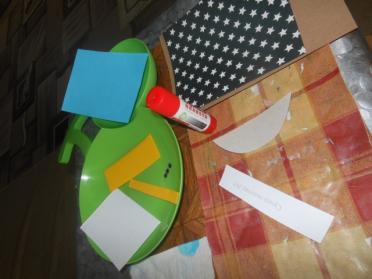 2.Просим ребёнка приклеить квадрат чёрного цвета в верхнюю часть крафт бумаги, оставляя равные отступы в верхней части и по краям.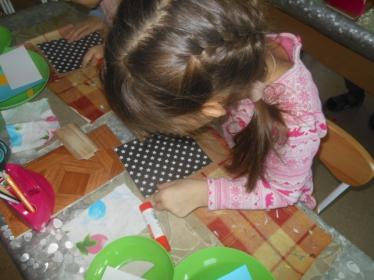 3.Ребёнок разрывает прямоугольник синего цвета на узкие длинные полоски и приклеивает их в нижнюю часть чёрного квадрата, получая море.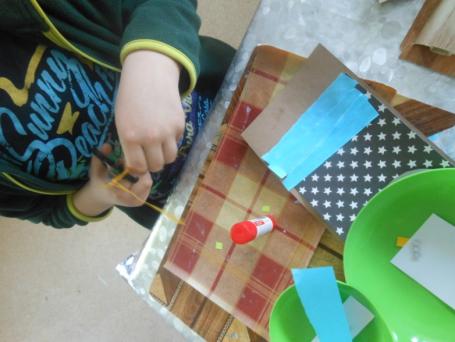 4.Шаблон накладываем на жёлтый прямоугольник и обводим простым карандашом, затем вырезаем по получившемуся контуру.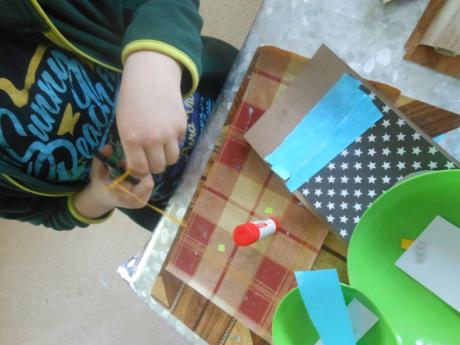 5.Приклеиваем лодочку к морю.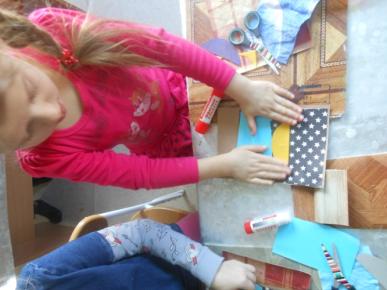 6.Белый прямоугольник разрезаем по диагонали, получаем два треугольника. Один из них- парус.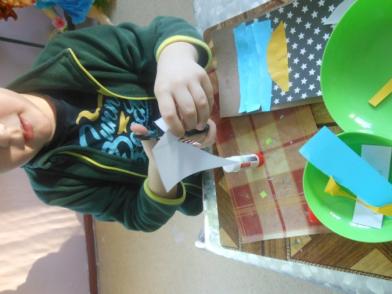 7.Приклеиваем парус к лодочке.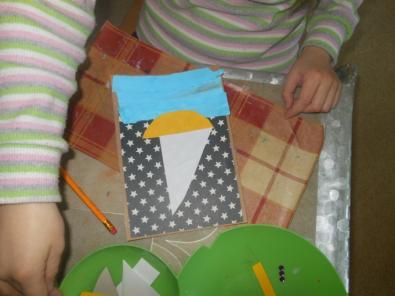 8.Из жёлтой полоски делаем мачту, разрезав её по диагонали. Приклеиваем.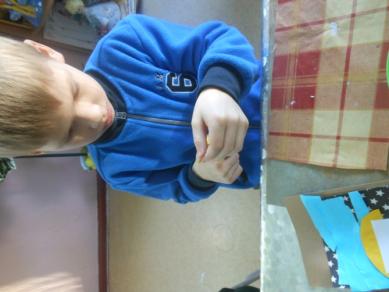 9.Из оставшегося треугольника белого цвета делаем луну. Просим ребёнка нарисовать на нём круг. а затем вырезать.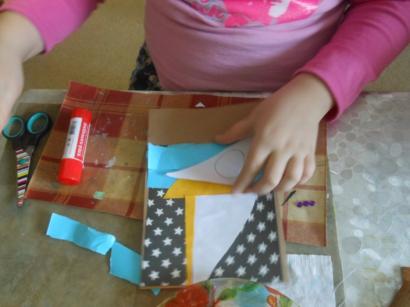 10.Приклеиваем луну в верхний угол нашей работы.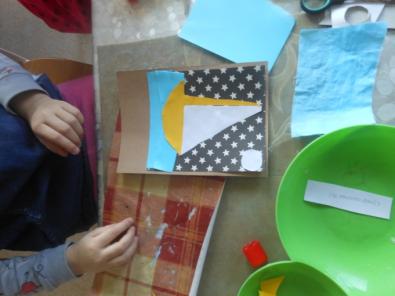 11.Иллюминаторы делаем из красивых самоклеющихся полу бусин.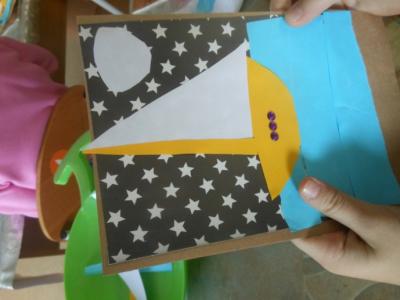 12.Пусть ребёнок вырежет поздравительную надпись и украсит ей свою работу.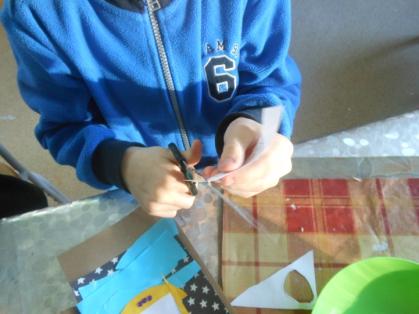 13.Наши открытки для пап готовы, а дети счастливы.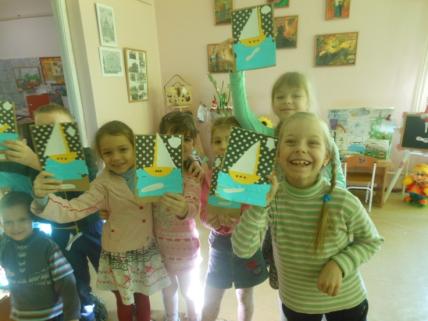 